Боярська загальноосвітня школа І-ІІІ ступенів № 4ПОГОДЖЕНО:                                               «ЗАТВЕРДЖЕНО»Заступник директора:                                        Директор школи:_________    (Шелтушева К.С.)                               _________   (Пекур В.К.)«_____»_____________   2019 року                     «_____»______________   2019 рокуП Л А Н   Р О Б О Т И шкільного методичного об’єднання вчителів природничо-математичного циклуна 2019/2020 навчальний рік Проблема:   «Формування  та вдосконалення професійної компетентності творчого педагога як умова забезпечення розвитку життєвих компетентностей особистості»Керівник  МО:  Грінченко Юлія ГригорівнаБоярка – 2019Проблемне питання району:«Структурування науково-методичної діяльності освітян району з метою формування учителя коуча, фасилітатора, тьютора, модератора в індивідуально освітній траєкторії учня»Проблемне питання школи:«Створення умов для реалізації основних напрямків Концепції «Нова українська школа» шляхом впровадження освітніх технологій та забезпечення індивідуального підходу до навчання та виховання»Проблемне питання ШМО:«Формування  та вдосконалення професійної компетентності творчого педагога як умова забезпечення розвитку життєвих компетентностей особистості»Питання, над яким працює ШМО:Шляхи підвищення дидактичної компетентності вчителя як умова забезпечення якісної освіти1. Загальні положення1.1. Методичне об’єднання (далі МО) вчителів здійснює навчально-методичне забезпечення середньої освіти та позакласну діяльність з предмету, організовує вдосконалення відповідної фахової освіти і кваліфікації педагогічних працівників навчального закладу, згідно з рівнями, визначеними законодавством.2. Завдання:вдосконалення науково-теоретичної, психолого-педагогічної, загально-дидактичної, методичної і фахової підготовки членів методичного об'єднання з метою надання якісної базової і повної загальної середньої освіти;здійснення інформаційно-нормативного, методичного, психологічного забезпечення вчителів;вивчення, впровадження перспективного педагогічного досвіду. Узагальнення та обмін досвідом успішної педагогічної діяльності;створення умов для професійного зростання, самоосвіти, дослідницької і творчої діяльності вчителів. Здійснення керівництва творчою діяльністю педагогів;наставницький супровід становлення педагогічної майстерності, професійної компетентності молодих учителів;забезпечення засвоєння і впровадження найбільш ефективних технологій, методик і технік навчання та виховання школярів;конкретне відбиття загальнодидактичних, загальнопедагогічних, психологічних положень стосовно конкретного курсу, розділу, теми, уроку або виховного заходу;забезпечення сприятливих умов для досягнення учнями рівня освіченості відповідного ступеня навчання; для розвитку потенційних можливостей учнів з урахуванням їх пізнавальних інтересів і нахилів;пошук шляхів, засобів, можливостей скорочення витрат навчального часу;В.О. Сухомлинський стверджував, що навчально-виховний процес має три джерела: науку, майстерність і мистецтво. Прагнути досконало володіти наукою, майстерністю та мистецтвом – щоб добре керувати навчально-виховним процесом; пам’ятати, що основними тенденціями сучасного уроку є:  варіативність і гнучкість структури уроку;  спрямування уроку на особистість учня;  системний підхід до побудови процесу навчання;  чітка спрямованість уроку на основне, найбільш суттєве у навчальному матеріалі;  установка на повне засвоєння нового матеріалу на уроці;  установка на постійну увагу вчителя до формування в учнів навчальних умінь на уроці;  раціональне поєднання фронтальної, індивідуально-фронтальної, колективної, групової та індивідуально-групової самостійної навчальної роботи учнів на уроці; спрямованість на удосконалення обов’язкових та необов’язкових домашніх завдань; спрямованість на економію навчального часу на уроці.3. Зміст та основні напрями діяльності ШМО1. Проведення проблемного аналізу результатів освітнього процесу.2. Подання пропозицій щодо зміни змісту та структури обов'язкових навчальних курсів, їхнього навчально-методичного забезпечення, корегування вимог до мінімального обсягу та змісту навчальних курсів.3. Проведення первісної експертизи суттєвих змін, які вносять викладачі до навчальних програм і які забезпечують засвоєння учнями вимог державних освітніх стандартів.4. Подання пропозицій щодо організації та змісту атестації педагогів.5. Подання пропозицій щодо організації та змісту досліджень, орієнтованих на поліпшення засвоєння учнями навчального матеріалу відповідно до державних освітніх стандартів.6. Прийняття рішень про підготовку методичних рекомендацій на допомогу вчителям, організація їхньої розробки та засвоєння.7. Розробка методичних рекомендації для учнів та їх батьків щодо найкращого засвоєння відповідних предметів і курсів, підвищення культури навчальної праці, дотримання режиму праці та відпочинку.8. Організація роботи диференційованих методичних семінарів для різних груп учителів.Основні завдання роботи шкільного методичного об'єднання1. Забезпечення методичного та психолого-педагогічного супроводів стандартизації якісної базової та повної загальної середньої освіти.2. Запровадження гнучких моделей організації навчально-виховного процесу відповідно до здібностей та нахилів учнів.3. Використання сучасних інформаційних технологій аналітичної діяльності на основі даних базового та проблемного моніторингу освітньої діяльності. 4. Забезпечення умов для безперервного зростання рівня педагогічної майстерності вчителів через координацію зусиль методичних структур різного рівня.5. Створення «інформаційного банку» перспективного педагогічного досвіду кращих учителів школи.6. Розвивати інтерес учнів до науково-дослідницької та експериментальної роботи.7. Стимулювати створення умов з метою впровадження в процес навчання нових комп’ютерних технологій.8. Продовжувати роботу по обладнанню навчальних кабінетів у відповідності із вимогами чинного законодавства.9. Провести роботу по переорієнтуванню навчального процесу – менше часу відводити на відпрацювання формалізованих алгоритмів дій, перевірку домашніх завдань, контрольні та самостійні роботи, а натомість збільшити час на організацію пізнавальної діяльності школярів, формування вмінь, що мають практичне спрямування.10. Орієнтувати допрофільну та профільну спеціалізацію школи у контексті задоволення реальних потреб учнів, батьків, громадськості. 11. Детально проаналізувати результати участі випускників школи у зовнішньому незалежному оцінюванні. Посилити роботу по підготовці учнів школи та їх батьків до зовнішнього незалежного оцінювання, моніторингових досліджень. Особлива увага приділяється використанню тестових технологій.12. Використовувати системний підхід до організації роботи зі здібними та обдарованими учнями. Особлива увага до організації роботи шкільного наукового товариства «Перспектива» навчального закладу.13. Активізувати роботу по переходу від інформаційно-пояснювального підходу до діяльнісного урізноманітнення прийомів, форм, методів навчання, використання групової, парної, індивідуальної роботи, педагогічних програмних засобів. Продовжувати самоосвіту педагогів, особливо шляхом вивчення матеріалів педагогічної преси, науково - практичних семінарів,навчання на курсах підвищення кваліфікації, обміну з колегами.14. Посилити роботу вчителів по оволодінню нормативно-правовою базою в галузі освіти. Своєчасно та в повному обсязі опрацьовувати та керуватись в повсякденній роботі нормами законодавства в галузі освіти. Вивчити рівень готовності кожного працівника до використання інформаційно-комунікаційних технологій у навчально-виховному процесі. Форми і методи роботиОбговорити та затвердити план роботи. Проводити методичні оперативки:а) підсумки навчально-виховної роботи за семестр; завдання на наступний семестр; підсумки роботи за рік.б) опрацювання інструктивно-нормативних документів.     3. Організувати взаємовідвідування та обговорення відкритих уроків.     4. Організувати роботу з обдарованими дітьми     5. З метою розвитку життєвих компетенцій учнів проводити нестандартні,   інтегровані уроки, ширше залучати учнів до участі у конкурсах, турнірах, змаганнях. Робота вчителів МО в період між засіданнямиПриймати активну участь в методичній роботі школи Активно взаємовідвідувати уроки своїх колегВчителям, які атестуються, звітувати перед вчителями МОПровести  предметні тижні Приймати активну участь в методичній роботі районуПриймати активну участь в різноманітних конкурсахОрганізація позакласної роботиУ 2019-2020 н.р. відповідно до річного плану роботи школи,  згідно із завданнями районної науково-методичної проблеми, для розв’язання проблеми, над якою працює школа, МО, з урахуванням напрямків розвитку освіти, МО вчителів передбачає проведення таких позакласних заходів:АНАЛІЗроботи методичного об’єднання вчителів природничо-математичного циклу за 2018/2019 н.р.Методичне об’єднання вчителів природничо-математичного циклу в2018/2019 навчальному році працювало над  науково-методичною проблемою: «Формування  та вдосконалення професійної компетентності творчого педагога як умова забезпечення розвитку життєвих компетентностей особистості». Виконували завдання для його реалізації, а саме: а) забезпечення цілеспрямованого методичного навчання всіх категорій вчителів, що входять у МО;б) розробка, апробація та впровадження новітніх технологій та систем, перспективного педагогічного досвіду, поліпшення на цій основі методичної роботи в школі;в) організація діяльності учнів у школі; підготовка та проведення олімпіад з базових дисциплін, конкурсів-захистів науково-дослідницьких робіт, турнірів юних науковців тощо;г) проведення системи заходів, спрямованих на розвиток творчого потенціалу педагогів, вивчення і узагальнення їхнього перспективного  педагогічного досвіду та його впровадження, залучення кращих із них до конкурсів професійної майстерності, навчально-методичної та науково-дослідницької роботи.Було проведено 5 засідань методичного об’єднання, на яких проаналізували результативність роботи МО за минулий рік, визначили напрямки роботи  вчителів, що входять у ШМО, ознайомилися з нормативними документами про викладання предметів природничо-математичного циклу у поточному навчальному році, провели діагностування вчителів з метою надання необхідної допомоги у вирішенні проблемних питань; опрацювали Положення про атестацію педагогічних працівників, проаналізували хід підготовки до проведення предметних олімпіад та результати їх проведення; опрацювали інструктивно-розпорядчі документи:Методичні рекомендації щодо використання навчальної літератури у загальноосвітніх закладах при вивченні предметів інваріантної складової навчального плану у 5 та 6 класах 2018-2019 навчального року;Лист МОН України від 26.06.2015 №1/9-305 «Про вивчення базових дисциплін у загальноосвітніх навчальних закладах у 2018-2019 навчальному році»;Наказ МОН України від 16.06.2016 № 641 «Про затвердження Концепції національно-патріотичного виховання дітей і молоді, заходів щодо реалізації Концепції національно-патріотичного виховання дітей і молоді та методичних рекомендацій щодо національно-патріотичного виховання у загальноосвітніх навчальних закладах» та доручення № 3 департаменту освіти і науки від 26.06.2016 р.;Наказ МОН України від 29.05.2016 № 585 «Про затвердження змін до навчальних програм для загальноосвітніх навчальних закладів ІІ ступеня», середня освіта, навчальні програми;Лист МОН України від 05.02.2016 № 1/9-51 «Щодо реалізації заходів, спрямованих на упередження негативного впливу інформаційної пропаганди»;Організація безпеки життєдіяльності учнів на уроках природничо-математичних дисциплін (Лист Міністерства освіти і науки України від 17.07.2013 №1/9-498 «Про використання Інструктивно-методичних матеріалів з питання розроблення інструкцій з безпеки проведення навчально-виховного процесу в кабінетах природничо-математичного напряму»);розглянули Постанову Кабінету Міністрів України від 23.12.2016 р. № 1109 «Про затвердження переліку кваліфікаційних категорій і педагогічних звань педагогічних працівників та порядку їх призначення»; розглянули проблеми наступності між початковою школою і 5 класом та шляхи їх розв’язання, форми і методи проведення дослідницької роботи з учнями та її результативність, шляхи вдосконалення роботи вчителів щодо підвищення ефективності в набутті учнями міцних знань і освітніх компетенцій, шляхи формування в учнів життєвих компетентностей шляхом використання інтерактивних форм і методів навчання.2018-2019 навчальному році робота МО вчителів природничо-математичного циклу працювало над послідовним впровадженням навчально-виховний процес методів та прийомів навчання, які сприяють оптимізації навчання та формування всебічно розвиненої, гармонійної особистості. Впроваджувались ідеї гуманізації та особистісного підходу в практичну діяльність кожного вчителя, велася підтримка впровадження вчителями інноваційних технологій.Вчителі в своїй роботі дотримувались рекомендацій нормативних документів, які були розглянуті і систематизовані на першому засіданні.Приділялась постійна увага до навчання учнів загальним розумовим діям: аналіз і синтез, порівняння, абстракція, узагальнення. Аналіз роботи свідчить, що за минулий рік підвищився науково-теоретичний та методичний рівні викладання навчальних предметів, посилилась увага до виховної та розвивальної функцій навчання, до пошуку ефективних форм і методів роботи з дітьми.У процесі роботи виправдали себе такі форми як моделювання уроку, індивідуальна та групова робота з обдарованими учнями, із слабо встигаючими, корекція знань учнів, розвиток здібностей і природничих обдарувань учнів, підвищення в учнів мотивації до навчання.Вчителі намагались приділяти більше часу обдарованим дітям, залучали їх до участі в предметних олімпіадах, предметних тижнях, Міжнародному математичному конкурсі «Кенгуру», на уроках використовували диференціальний підхід, учні готували доповіді і реферати по окремих темах. Особливо слід відзначити якісну підготовку до Державної підсумкової атестації. Були проведені додаткові заняття-консультації з української мови, історії України та математики для учнів 9-х класів, та з математики для учнів 11-х класів, на яких розв’язувались завдання із збірника завдань для ЗНО, проводилась робота по психологічній готовності учнів до ЗНО та ДПА (зниження рівня тривоги, розвиток уваги, чіткості мислення).Аналіз ведення класних журналів, календарного планування, учнівських зошитів показав, що вчителі забезпечують реалізацію вимог навчальних програм в основній та старшій школі, проводять тематичний облік знань згідно вимог, письмові самостійні та контрольні роботи. Зошити перевіряються вчасно, виконується орфографічний режим, здійснюється аналіз помилок після написання письмових видів робіт.Вчителі постійно займались самоосвітою, підвищенням свого професійного рівня, педагогічної майстерності, а також загальної культури, готували матеріал до педагогічної виставки, доповіді для виступів на засідання МО, педрадах, педчитаннях. А творчі роботи вчителя Величко Ю.Г. з інформатики «Перевір себе. 10 клас» взята до області.Вчителями МО проводились відкриті уроки, їх аналіз і самоаналіз, на уроках використовували інтерактивні методи навчання (учня не навчають, «а учень навчається»), почали працювати над використанням ІКТ на уроках.Питання створення найсприятливіших умов для активної і творчої навчальної діяльності вихованців по свідомому опануванню знаннями є головним у роботі Грінченко Ю.Г., вчительки математики і інформатики. Творчо використовуючи можливості інтерактивних технологій навчання, елементів рівневої диференціації, вона практикує різноманітні форми занять, майстерно проводячи їх. Ведучи навчально-виховний процес, використовуючи технологію особистісно-орієнтованого навчання, педагог тактовно спрямовує кожного вихованця так, щоб той працював охоче, одержував задоволення від власного успіху. Щоб учні мали добрі і міцні знання, могли їх використовувати у потрібний момент, Юлія Григорівна планує роботу на уроці так, щоб школярі повністю оволодівали новими поняттями та їх властивостями саме під час уроку. Кожен урок вчительки не схожий на попередній. Щоб підтримати в учнів цікавість до матеріалу, який вивчається на уроці, їх активність протягом усього уроку, педагог постійно використовує дидактичні ігри, адже в процесі гри учні краще і швидше засвоюють теоретичний матеріал, набувають практичних умінь і навичок. Цікаво і змістовно проходять у Юлії Григорівни уроки математики з комп’ютерною підтримкою: діти створюють презентації з тем алгебри і геометрії, перевіряють свої знання за допомогою різноманітних тестів, вивчають новий матеріал і проводять закріплення вивченого за допомогою програм: GRAN1, GRAN2, GRAN, DG. Дати сукупність знань по математиці – це не найвища мета, яку повинен досягти вчитель, вважає Юлія Григорівна, це лише база, завдяки чому учні повинні виконувати найскладніші операції мислення: узагальнення, класифікації, систематизації в ході аналізу і синтезу думки.Педагогічне кредо вчителя фізики і математики Кісіль Г.В. – навчати всіх дітей, незалежно від рівня їхнього інтелектуального розвитку так, щоб їм було цікаво; шукати стежку до серця кожного школяра; дати йому відчути себе творцем. Готуючись до уроків, вчитель намагається знайти те, головне, що дає можливість перетворити урок на пошук нового, що допомагає школярам пізнавати, відкривати, поглиблювати свої знання, перетворюючи їх на переконання. На своїх уроках педагог створює невимушену атмосферу, в якій дітям добре працюється. Діти спостерігають, досліджують, аналізують, роблять висновки, набувають навичок розумової діяльності. Вона формує такі якості особистості як працьовитість, старанність, виховує уміння долати труднощі, розвиває самостійність, ініціативу. Педагог ефективно реалізує всі принципи диференційованого навчання. Шляхом добору задач і вправ розвиває логічне мислення. Часто на своїх уроках вчителька використовує елементи гри, як засіб створення проблемної ситуації, що змушує учнів не тільки слухати, а й чути. Кісіль Г.В. завжди у творчому пошуку. Її успіхи – в умінні формувати сталий інтерес до предметів.        Цікаво і змістовно проводить свої уроки вчитель хімії і  біології  Ковальська Л.П. Значну частину навчального часу вчителька відводить на лабораторні і практичні роботи, семінарські заняття та екскурсії, тобто на глибоке опрацювання навчального матеріалу безпосередньо на уроці. Це дає   змогу ознайомлювати учнів з методами досліджень живих організмів, самостійно працювати з науковою літературою, стисло висловлювати свої думки, проводити спостереження. Використання на уроках наочності, дидактичних матеріалів змушує учнів бути активними, зосереджує їх увагу на питаннях, що вивчаються. Лариса Петрівна постійно дбає  про осучаснення уроку, шукає нове, уникаючи штампів і шаблонів. На своїх уроках вчителька створює такі обставини діяльності учнів, при яких всі вчаться разом і одночасно кожен самостійно. Особливу увагу педагог приділяє роботі з підручником – вчить учнів знаходити основну думку тексту, знаходити факти, що доводять її справедливість, назвати, з якими законами, явищами, вивченими раніше, пов’язане нове твердження.Вчитель фізкультури Луцька С.В. свої уроки проводить з урахуванням фізичних можливостей учнів, застосовують індивідуальний та диференційований підхід до учнів під час проведення занять, формує в учнів стійку мотивацію щодо збереження свого здоров’я, фізичного розвитку та фізичної підготовки; гармонійного розвитку природних здібностей та психічних якостей; використовує засоби фізичного виховання в організації здорового способу життя, формує практичні навички для самостійних занять фізичними вправами та для проведення активного відпочинку.Уроки Фаюра Т.А. підтверджують відомий факт: навчальний процес – це динамічна система, у якій в органічній єдності відбувається взаємопов’язана діяльність учителя і учня, що базується на знаннях педагогом індивідуальних відмінностей у  розвитку мислення школярів. Творча співпраця дозволяє оперативно враховувати готовність дитини до опанування новим відрізком знань та забезпечити для кожного учня оптимальний характер пізнавальної діяльності на всіх етапах навчальної роботи. Велику увагу приділяє Тетяна Анатоліївна розвитку логічного мислення  на уроках географії. Вона вчить своїх вихованців чітко, вичерпно і лаконічно висловлювати свої думки, бути впевненими у своїх міркуваннях, вчить порівнювати і узагальнювати, спрямовує їх на пошук нестандартних шляхів розв’язку завдань, розвиває творчість. Вчитель трудового навчання Ткаченко Л.М.   реалізуючи науково-методичну проблему, виробляє в учнів соціально-трудові компетенції як сукупність взаємопов’язаних якостей особистості, необхідних для продуктивної дії в їх практичній роботі, тобто формує творчу компетентність, через:-мотивацію навчальної діяльності з домінуванням мотивів її удосконалення; -розвиток пізнавальної самостійності; -формування й розвиток творчих здібностей; -засвоєння узагальнених і раціональних способів діяльності; -формування досвіду самоосвіти; -використання на практиці здобутих компетенцій; -створення умов для розвитку та самореалізації учнів; -задоволення запитів та потреб школяра; -засвоєння продуктивних знань, умінь і навичок; -розвиток потреби поповнювати знання протягом усього життя; -створення простору для фантазії, уяви; -стимулювання пізнавального інтересу, потреби учнів у творчості.Проаналізувавши роботу методоб’єднання, визначаємо такі проблеми:·   недостатній рівень науково-методичного забезпечення з предметів;·   в неповній мірі використовуються інтерактивні технології під час викладання природничо-математичних дисциплін;·   досягнення психологічної науки можливо використовувати ширше при вивченні математики, фізики, хімії, біології, фізичного виховання та географії;·   при достатньому забезпеченні сучасними педагогічними програмними засобами (ППЗ) з предметів природничо-математичного циклу, існує складність у організації роботи учнів на уроках у комп’ютерному класу через застаріле обладнання;·  психологічна напруженість у період підготовки учнів до зовнішнього тестування та екзаменів, особливо у цьому навчальному році,  що призводить до накопичення негативних емоцій, вимагає рекомендацій з боку психолога школи, щодо оволодіння якісними методиками психологічної релаксації, задля попередження процесу «вигорання вчителя» на роботі.Аналіз роботи МО дає змогу зробити висновок, що завдання, які були визначені для роботи у цьому навчальному році,  що випливають з науково-методичної проблеми МО, в основному виконані, результативність роботи вчителів МО є задовільною.У 2019-2020 навчальному році МО буде працювати над науково-методичною проблемою «Формування  та вдосконалення професійної компетентності творчого педагога як умова забезпечення розвитку життєвих компетентностей особистості» та буде працювати над питанням: «Шляхи підвищення дидактичної компетентності вчителя як умова забезпечення якісної освіти».У зв’язку з цим перед методичним об’єднанням постають нові завдання на 2019-2020 навчальний рік, а саме:а) забезпечення цілеспрямованого методичного навчання всіх категорій вчителів, що входять у МО;б) розробка, апробація та впровадження новітніх технологій та систем, перспективного педагогічного досвіду, поліпшення на цій основі методичної роботи в школі;в) організація діяльності учнів у школі; підготовка та проведення олімпіад з базових дисциплін, конкурсів-захистів науково-дослідницьких робіт, турнірів юних науковців тощо;г) проведення системи заходів, спрямованих на розвиток творчого потенціалу педагогів, вивчення і узагальнення їхнього перспективного  педагогічного досвіду та його впровадження, залучення кращих із них до конкурсів професійної майстерності, навчально-методичної та науково-дослідницької роботи.Наші досягненняРезультати ІІ етапуВсеукраїнських учнівських олімпіад2018-2019 н.р.Всеукраїнські олімпіади, Олімпус(осіння сесія)Переможціконкурсу "Бобер", 2018-2019 н.р.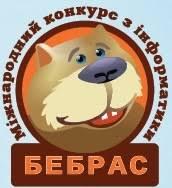 Всього приймало участь: 59 учнів.З них добрий результат: 9 учнів.Переможціконкурсу "Геліантус», 2018-2019 н.р.Всього учасників: 59.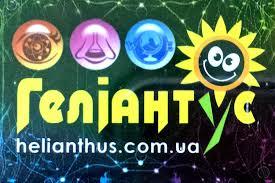 День безпечного ІнтернетуДата: 5 лютого о 12:36, Оновлено 14 лютого о 12:04Автор: Пекур В. К.57 переглядів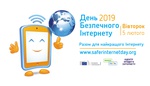 Проведення заходів до Дня безпечного  Інтернету5 лютого – всеукраїнська акція #STOP_SEXтинг.                                       1 лютого – вебінар «#STOP_SEXтинг. Всеукраїнський інтернет-конкурс «Безпечний інтернет»Урок для підлітків «Інтимні селфі в Інтернеті – жарт чи небезпечний ризик?»Виховна година «Безпека дитини в інтернеті: про що необхідно говорити»7 мультфільмів для школярів про інтернет-залежністьінформаційний плакат, на якому вказані контакти гарячої лінії правової та психологічної допомоги дітям, та плакат-пам'ятка «Безпечний Інтернет».Виховна година на тему: «Кібербулінг: загроза ХХІ століття»«Уроки медіаграмотності: вчимо школярів аналізувати інформацію та вирізняти фейки»Мозковий штурм «Разом – знайдемо вихід»Урок на тему: «Подорож океаном комп'ютерних знань. Безпечний інтернет та соціальні мережі»Тренінг для учнів 5 класу «Безпечний інтернет»Позакласний захід «Безпечний інтернет»Тема: Презентація «Безпека дітей в Інтернеті»Конспект уроку «Безпека в інтернеті»Розробка на тему: «Захист інформації» Урок «Безпечне користування Інтернетом. Критичне оцінювання відомостей, отриманих з Інтернету»Пам'ятка для батьків «Як забезпечити безпеку дітей у мережі Інтернет»Тренінг для учнів 5 класу «Безпечний Інтернет» Квест «Подорож безпечною Мережею»План-конспект уроку «Соціальні мережі»Виховний захід: «Безпека в Інтернеті»Сценарій тренінгу «Будь зміною: об'єднаймося для кращого Інтернету»5 лютого – онлайн-урок на YouTube з нагоди Дня безпечного Інтернету, який проводить Програма Мережних академій Cisco, Кіберполіція України та компанія ERС за підтримки ДНУ «Інститут модернізації змісту освіти».Семінар-практикум учителів природознавства: "Роль навчального предмета «Природознавство» (5 клас) у формуванні ключових предметних компетентностей учнів"Дата: 14 березня о 15:20, Оновлено 15 березня о 14:55Автор: Пекур В. К.9 переглядів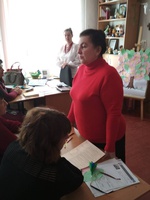 ПРОГРАМА  СЕМІНАРУ:09.30-10.00  -  Реєстрація учасників семінару.10.00-10.10 -   Відкриття семінару. Вступне слово адміністрації про освітній заклад і колектив/Пекур В.К. - директор школи /10.10-10.20 - Вступне слово з означеної проблеми./Турчина Л.О. - керівник районного семінару-практикуму вчителів природознавства/     10.20 -10.30 - Роль навчального предмета «Природознавство» у формуванні ключовихпредметних компетентностей учнів  /Ковальська Л.П. - учитель природознавства/10.30-11.10 - Практичне заняття. Фрагмент уроку «Країни Центральної Європи. Атмосфера -повітряна оболонка Землі. Наземно-повітряне середовище існування. /Ковальська Л.П. - учитель природознавства/11.10-11.30 - Життєва компетентність – основа розвитку особистості (практичне використання життєвих компетентностей, отриманих на уроках.) /Фаюра Т.А. - учитель географії/11.30-11.50 - Практичне заняття /Сумцова С.Є. - психолог навчального закладу/11.50-12.15 -  Обмін думками, враженнями, емоціями. День ЦОДата: 24 квітня о 13:47, Оновлено 7 травня о 08:28Автор: Пекур В. К.8 переглядів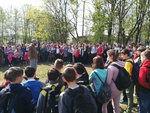 24 квітня в школі було проведено «День цивільного захисту (цивільної оборони)».Польова практика. Воєнно-польові збори (медицина)Дата: 25 квітня о 09:30Автор: Пекур В. К.5 переглядів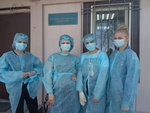 Військово-патріотична Гра «ДЖУРА»Дата: 15 травня о 14:40, Оновлено 24 травня о 22:17Автор: Пекур В. К.4 перегляда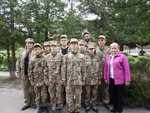 «Сокіл» («Джура») — всеукраїнська дитячо-юнацька військово-патріотична гра. Гра є формою позакласної роботи з патріотичного та морально-етичного виховання школярів, засобом формування патріотичної свідомості, спортивно-оздоровчої роботи. Організація гри в навчальних закладах спирається на учнівське самоврядування, засноване на традиціях козацького кола, вільного народного віче, і являє собою добровільне об'єднання дітей для виконання завдань гри. Гра проводиться Міністерством освіти і науки України за сприянням інших міністерств, відомств та громадських організацій. На загальнонаціональному рівні проводиться з 2009 року[1]. Новий поштовх у розвитку гра отримала 2015 року, коли вона була включена до Стратегії національно-патріотичного виховання дітей та молоді на 2016—2020 роки, затвердженої Указом Президента України від 13 жовтня 2015 року № 580.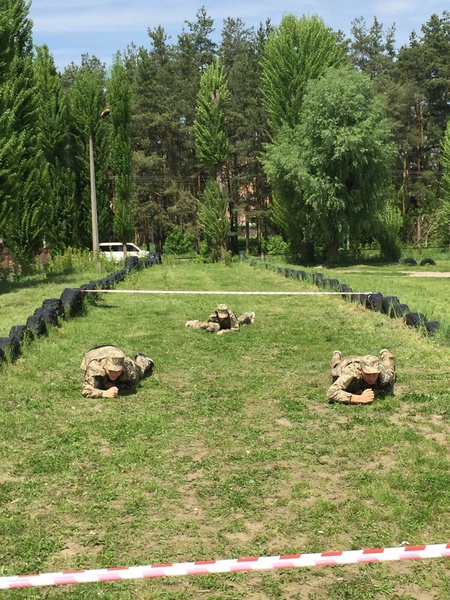 Робота вчителів МО над проблемним питанням 2019-2020 н.р.Відомості про вчителів природничо-математичного циклу, 2019-2020 н.р.Підвищення кваліфікації вчителівГрафік проведення відкритих уроків учителями на 2018 / 2019 н. р.Взаємовідвідування педагогами уроківаЗміст роботи шкільного методичного об’єднання вчителівВивчення нормативних документівПерелік нормативних документів для організації освітнього процесу в 2019-2020 навчальному роціЗАКОН УКРАЇНИ Про забезпечення функціонування української мови як державноїУКРАЇНСЬКИЙ ПРАВОПИС (2019)НАКАЗ МОН ВІД 25 ЧЕРВНЯ 2018 Р. “ПРО ЗАТВЕРДЖЕННЯ ІНСТРУКЦІЇ З ДІЛОВОДСТВА У ЗАКЛАДАХ ЗАГАЛЬНОЇ СЕРЕДНЬОЇ ОСВІТИ” (ЗАРЕЄСТРОВАНО В МІНІСТЕРСТВІ ЮСТИЦІЇ УКРАЇНИ 11 ВЕРЕСНЯ 2018 Р. № 1028/32480)Нормативно-правові документи щодо організованого початку нового 2019/2020 навчального рокуМетодичні рекомендації про викладання навчальних предметів у закладах загальної середньої освіти у 2019/2020 навчальному роціЛИСТ МОН УКРАЇНИ ВІД 16.08.2019 № 1/9-523 “ПРО НАЦІОНАЛЬНО-ПАТРІОТИЧНЕ ВИХОВАННЯ У ЗАКЛАДАХ ОСВІТИ У 2019/2020 НАВЧАЛЬНОМУ РОЦІ”Про внесення змін до навчальних програм з історії України для 5-9 та 10-11 класів закладів загальної середньої освітиНАКАЗ ПРО ЗАТВЕРДЖЕННЯ ЩОДО ЗАПОВНЕННЯ КЛАСНОГО ЖУРНАЛУ УЧНІВПЕРШОГО КЛАСУ НОВОЇ УКРАЇНСЬКОЇ ШКОЛИІнформаційна система КВНЗ КОР «Академія неперервної освіти» Нормативно-правове і навчально-методичне забезпечення освітнього процесЦіннісно орієнтована тематика проведення Першого уроку та навчання у 2019/2020 н.р.Про затвердження методичних рекомендацій щодо оцінювання навчальних досягнень учнів другого класуПорядок підвищення кваліфікації педагогічних і науково-педагогічних працівниківРЕКОМЕНДОВАНІ МОН підручники 1-4 класРЕКОМЕНДОВАНІ МОН підручники 5-11 класПереліки навчальної літератури, рекомендованої Міністерством освіти і науки України для використання у закладах освіти у 2019/2020 навчальному роціУ МОН надали рекомендації закладам освіти щодо організації різних форм здобуття освітиПро пріоритетні напрями роботи психологічної служби у системі освіти на 2019/2020 навчальному роціДеякі питання щодо створення у 2019/2020 н.р. безпечного освітнього середовища, формування в дітей та учнівської молоді ціннісних життєвих навичокЩодо окремих питань переведення учнів закладу загальної середньої освіти до наступного класуЗбірник календарно-тематичних планувань для 1 класу (НУШ) на 2019-2020 н.р.Збірник календарно-тематичних планувань для 2 класу (НУШ) на 2019-2020 н.р.Збірник календарно-тематичних планувань з української мови та літератури на 2019-2020 н.р.Методичний порадник 2018-2019 н.р.Державні стандарти. Нова українська школаПостанова КМУ від 21.02.2017 №87 “Про затвердження Державного стандарту початкової освіти“ (застосовується з 1 вересня 2018 р. для учнів, які навчаються за програмами дванадцятирічної повної загальної середньої освіти).Постанова Кабінету Міністрів України від 20 квітня 2011 року№ 462 «Про затвердження Державного стандарту початкової загальної освіти»Постанова Кабінету Міністрів України від 23 листопада 2011 року № 1392 «Про затвердження Державного стандарту базової і повної загальної середньої освіти».Концепція НОВОЇ УКРАЇНСЬКОЇ ШКОЛИРозпорядження Кабінету Міністрів України від 13.12.2017 №903-р «Про затвердження плану заходів на 2017-2029 роки із запровадження Концепції реалізації державної політики у сфері реформування загальної середньої освіти «Нова українська школа».Наказ Міністерства освіти і науки України від 23.03.2018 №283 «Про затвердження Методичних рекомендацій щодо організації освітнього простору Нової української школи».Освітні та навчальні програмиНаказ Міністерства освіти і науки України від 21.03.2018 №268 «Про затвердження типових освітніх та навчальних програм для 1-2-х класів закладів загальної середньої освіти».Наказ МОН № 407 від 20.04.2018 року Про затвердження типової освітньої програми закладів загальної середньої освіти І ступеня 2-4 класиНаказ МОН № 405 від 20.04.2018 року Про затвердження типової освітньої програми закладів загальної середньої освіти ІІ ступеня  5-9 класиНаказ МОН № 406 від 20.04.2018 року Про затвердження типової освітньої програми закладів загальної середньої освіти III ступеня 11 класНаказ МОН № 408 від 20.04.2018 року Про затвердження типової освітньої програми закладів загальної середньої освіти III ступеня 10 класНавчальні програмиНАВЧАЛЬНІ ПРОГРАМИ для 1-4 класівНАВЧАЛЬНІ ПРОГРАМИ для 5-9 класівНАВЧАЛЬНІ ПРОГРАМИ для 10-11 класівНаказ Міністерства освіти і науки України від 20.02.2002 № 128 «Про затвердження Нормативів наповнюваності груп дошкільних навчальних закладів (ясел-садків) компенсуючого типу, класів спеціальних загальноосвітніх шкіл (шкіл-інтернатів), груп подовженого дня і виховних груп загальноосвітніх навчальних закладів усіх типів та Порядку поділу класів на групи при вивченні окремих предметів у загальноосвітніх навчальних закладах», зареєстрований в Міністерстві юстиції України (6 березня 2002 року за № 229/6517), зі змінами)Викладання навчальних предметівЛист МОН № 1/9-415 від 03.07.18 року “Щодо вивчення у закладах загальної середньої освіти навчальних предметів у 2018/2019 навчальному році”Лист ІМЗО № 22.1/10-2573 від 19.07.18 року Методичні рекомендації щодо розвитку STEM-освіти у закладах загальної середньої та позашкільної освіти на 2018/2019 навчальний рікЛист МОН від 20.08.2018 № 1/9-503 “Про переліки навчальної літератури, рекомендованої Міністерством освіти і науки України для використання у закладах загальної середньої освіти”Початкова школаНаказ Мінсоцполітики № 1143 від 10.08.2018 року Пpo затвердження професійного стандарту «Вчитель початкових класів закладу загальної середньої освіти»Наказ МОН від 23.03.2018 № 283 “Про затвердження Методичних рекомендацій щодо організації освітнього простору Нової української школи”Наказ МОН № 1021 від 13.07.2017 року Про організаційні питання запровадження Концепції Нової української школи у загальноосвітніх навчальних закладах І ступеняЛист МОН № 1/9-190 від 02.04.18 року Щодо скороченої тривалості уроку для учнів початкової школиНаказ МОН від 05.08.2016 № 948 «Про затвердження змін до навчальних програм для 1-4-х класів загальноосвітніх навчальних закладів».НАВЧАЛЬНІ ПРОГРАМИ ДЛЯ ПОЧАТКОВОЇ ШКОЛИ ТА ЗАГАЛЬНОНАВЧАЛЬНІ УМІННЯ ТА НАВИЧКИПерелік навчальних програм, підручників та навчально-методичних посібників, рекомендованих Міністерством освіти і науки України для використання у початкових класах закладів загальної середньої освіти з навчанням українською мовоюНаказ МОН № 1222 від 21.08.13 року зі змінами, внесеними згідно з наказом МОН №1009 від 19 серпня 2016 року Про затвердження орієнтовних вимог оцінювання навчальних досягнень учнів із базових дисциплін у системі загальної середньої освітиДодаток до наказу МОН України від 19.08.2016 №1009 Орієнтовні вимоги до контролю та оцінювання навчальних досягнень учнів початкової школиОсновна, старша школаНаказ МОН № 804 від 07 червня 2017 року Про оновлені навчальні програми для учнів 5-9 класів загальноосвітніх навчальних закладівНАВЧАЛЬНІ ПРОГРАМИ  для 5-9 класівНАВЧАЛЬНІ ПРОГРАМИ для 10-11 класівНаказ МОН від 14.07.2016 №826 «Про затвердження навчальних програм для 10-11 класів загальноосвітніх навчальних закладів»Перелік навчальних програм, підручників та навчально-методичних посібників, рекомендованих Міністерством освіти і науки України для використання в основній і старшій школі закладів загальної середньої освіти з навчанням українською мовоюЛист МОН від 29.10.2007 N 1/9-651 «Про обсяг і характер домашніх завдань учнів загальноосвітніх навчальних закладів».Наказ МОН від 21.08. 2013 № 1222 «Про затвердження орієнтовних вимог оцінювання навчальних досягнень учнів із базових дисциплін у системі загальної середньої освіти» (5-10 класи)Наказ МОН від 13 квітня 2011 року №329 «Про затвердження Критеріїв оцінювання навчальних досягнень учнів (вихованців) у системі загальної середньої освіти» (11 клас)Ведення документаціїНаказ МОН від 03.06.2008 №_496 “Про затвердження Інструкції з ведення класного журналу учнів 5-11(12)-х класів загальноосвітніх навчальних закладів”Методичний лист щодо заповнення журналів з української мови та літератури, світової літератури   (Лист МОН України від 21 серпня 2010 року № 1/9 – 580).Робота з обдарованими учнямиНаказ МОН № 554 від 31.05.2018 року Про проведення Всеукраїнських учнівських Інтернет-олімпіад з математики, фізики, хімії, біології, географії, економіки, інформатики, інформаційних технологій у 2018/2019 навчальному роціНаказ МОН України №849 від 02.08.2018 “Про проведення Всеукраїнських учнівських олімпіад і турнірів з навчальних предметів у 2018/2019 навчальному році”Навчальні кабінетиНаказ МОН України від 13.02.2018 №137«Про затвердження Примірного переліку засобів навчання та обладнання навчального і загального призначення для навчальних кабінетів початкової школи».Наказ МОН №601 від 20 липня 2004 року “Про затвердження Положення про навчальні кабінети загальноосвітніх навчальних закладів”.Наказ МОН від 14 грудня 2012 № 1423  “Про затвердження Положення про навчальні кабінети з природничо-математичних предметів загальноосвітніх навчальних закладів”.НОВЕ! Наказ МОН від 26.06.2017 року № 709 Про визнання такими, що втратили чинність,Державні санітарні правила та норми «Влаштуванняі обладнання кабінетів комп’ютерної технікив навчальних закладах та режим праці учнівна персональних комп’ютерах» ДСанПіН 5.5.6.009-98.Наказ Мінсоцполітики № 207 від 14.02.2018 року Про затвердження Вимог щодо безпеки та захисту здоров’я працівників під час роботи з екранними пристроямиВикладання фізичної культуриПро затвердження Положення про організацію фізичного виховання і масового спорту в дошкільних, загальноосвітніх та професійно-технічних навчальних закладах України  Наказ МОН № 458 від 02.08.05 рокуПро заходи щодо вдосконалення роботи з фізичного виховання та збереження здоров’я школярів в навчальних закладах України Наказ МОН № 956 від 22.10.2008 р.Про невідкладні заходи щодо збереження здоров’я учнів під час проведення занять з фізичної культури, захисту Вітчизни та позакласних спортивно-масових заходів  Наказ МОН № 1008 від 06.11.2008 рокуПро забезпечення медико-педагогічного контролю за фізичним вихованням учнів у загальноосвітніх навчальних закладах Наказ МОН України і МОЗ України № 518/674 від 20.07.2009р.Банк даних обдарованих учнів школиРобота з обдарованими дітьми2019-2020 н.р.План роботи МОвчителів природничо-математичного циклуна 2019-2020 навчальний рік«Шляхи підвищення дидактичної компетентності вчителя як умова забезпечення якісної освіти»2019-2020 навчальний рікЗасідання МОІ засідання (організаційно-інструктивне)Тема.Освітня і самоосвітня діяльність учителя в контексті розвитку його інноваційного потенціалуМета: проаналізувати результативність роботи МО за минулий рік, визначити напрямки роботи кожного вчителя, що входить у ШМО, ознайомитися з нормативними документами про викладання предметів суспільно-гуманітарного циклу у поточному навчальному році, провести діагностування вчителів з метою надання необхідної допомоги у вирішенні проблемних питаньДата проведення: 30.08. 2019 рокуПлан роботиІІ засіданняТема. Принципи дидактики в навчанні природничо-математичних дисциплінМета: опрацювати Положення про атестацію педагогічних працівників; проаналізувати хід підготовки до проведення предметних олімпіад; розглянути проблеми наступності між початковою школою і 5 класом та шляхи їх розв’язання; розглянути принципи дидактики в навчанні природничо-математичних дисциплін.Дата проведення: 25.10.2019 рокуПлан роботиІІІ засіданняТема: Шляхи реалізації принципу розвивального навчанняМета: вибір раціональних шляхів удосконалення педагогічної майстерності вчителів для подальшого впровадження в практику роботи. Опрацювати матеріали про ДПА у 9 класі; розглянути шляхи реалізації принципу розвивального навчання; заслухати звіти про педагогічної діяльність вчителів, які входять у МО; затвердити відгуки про роботу вчителів, що атестуються.Дата проведення: 29.11. 2019 рокуПлан роботиІV засіданняТема. Шляхи реалізації принципу доступності в поєднанні з високим рівнем складності (врахування вікових та індивідуальних психофізичних особливостей учнів, диференціація навчання)Мета: опрацювати офіційні документи МОНМС України, які надійдуть протягом І семестру; шляхи реалізації принципу доступності в поєднанні з високим рівнем складності (врахування вікових та індивідуальних психофізичних особливостей учнів, диференціація навчання) (з досвіду роботи); проаналізувати результати ІІ районного туру предметних олімпіад.Дата проведення: 27.03.2020 рокуПлан роботиV засіданняТема. Роль проблемних методів навчання при проведенні нестандартних уроківМета: опрацювати офіційні документи МОН щодо початку нового навчального року; розглянути роль проблемних методів навчання при проведенні нестандартних уроків; обговорити пропозиції щодо планування роботи МО на наступний навчальний рік.Дата проведення: 25.05.2020 рокуПлан роботиПлан роботи методичного об’єднаннявчителів природничо-математичного циклу на 2019-2020 навчальний рікМетодична проблема, над якою працює МО:«Формування та вдосконалення професійної компетентності творчого педагога як умова забезпечення розвитку життєвих компетентностей особистості»Ключове питання поточного року:«Шляхи підвищення дидактичної компетентності вчителя як умова забезпечення якісної освіти»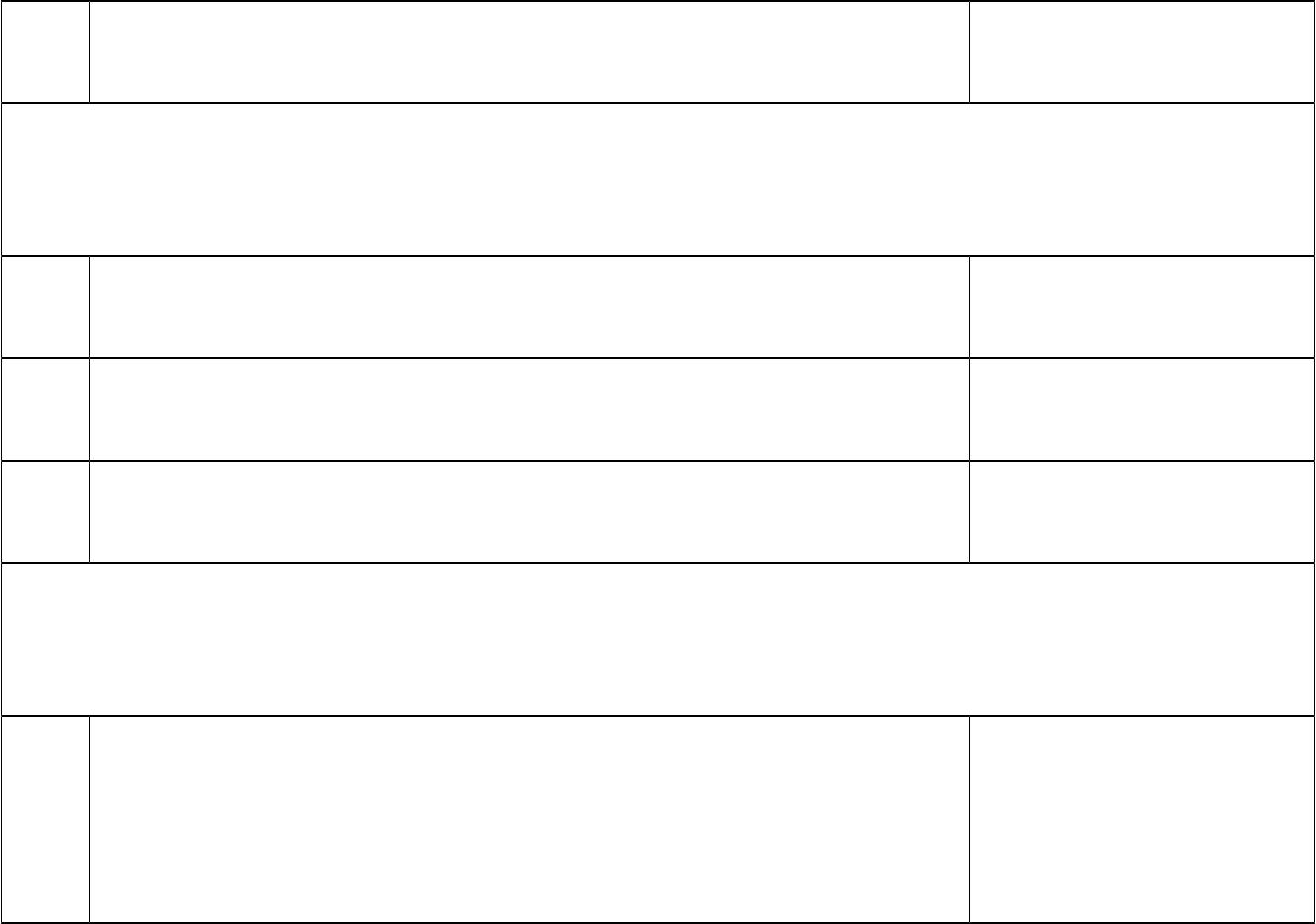 Засідання №1 – Методичний всеобуч (серпень)Аналіз роботи МО за 2018-2019 навчальний Керівник МО рікОбговорення і затвердження плану роботи Члени МО МО на 2018-2019 навчальний рікЕкспрес-інформація про новини педагогічної Керівник МО та методичної літературиРобота між засіданнямиОпрацювання нормативних документів:програм та основних вимог до викладання предметів природничо-математичного циклу;критеріїв оцінювання підсумкового та тематичного контролю навчальних досягнень учнів;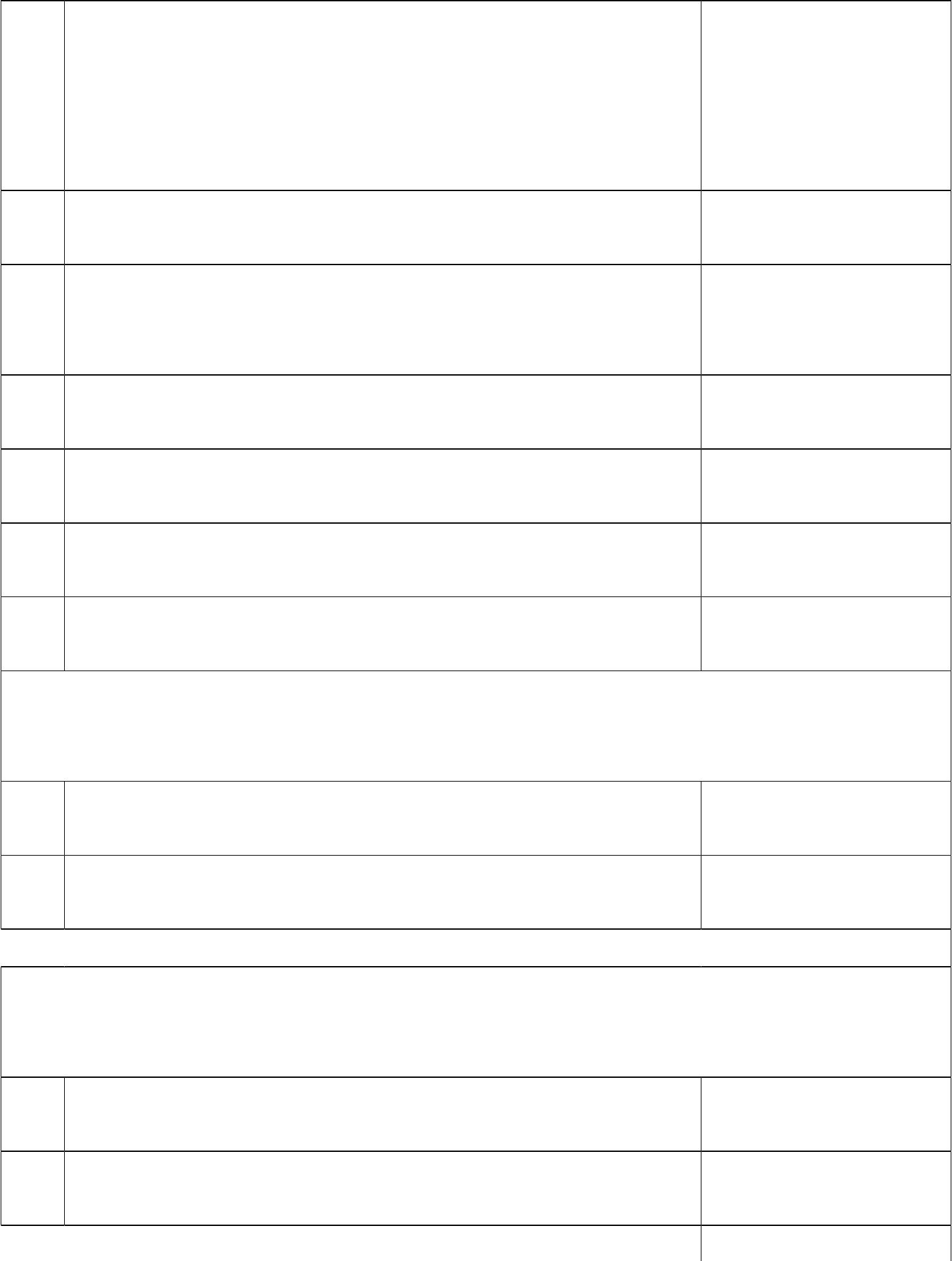 вимог до ведення шкільної документації.Складання і затвердження календарно-тематичних планівПідготовка і проведення шкільних олімпіад здисциплін природничо-математичного циклуСкладання планів самоосвіти над проблемними питаннямиРобота з молодими спеціалістами з питань складання календарних планівПідготовка учнів до районних олімпіад з навчальних дисциплінПоновлення правил ТБ в кабінетах з підвищеним рівнем небезпекиЗасідання №2 – Творча майстерня (жовтень)Дослідницька робота – основа розвитку Члени МО пізнавальної активності учнівВпровадження інноваційних технологій в Члени МО навчально - виховному процесі 3.   Розвиток творчої особистості засобами ІКТ   Члени МО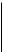 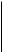 Робота між засіданнямиПідготовка і участь учнів у районних олімпіадах з навчальних дисциплінСкладання плану роботи з обдарованими дітьми 3.   Взаємовідвідування уроків та їх аналіз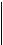 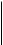  4.   Поновлення матеріалів самоосвіти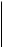 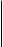 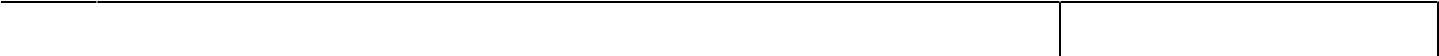  5.   Виконання творчих завдань учнів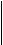 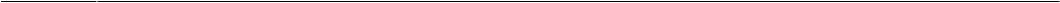 6.	Організація	та	проведення	тижня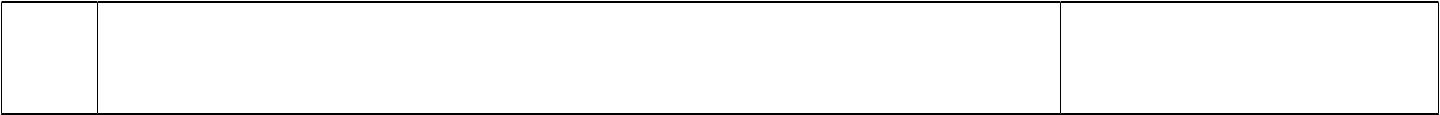 математики 7.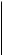 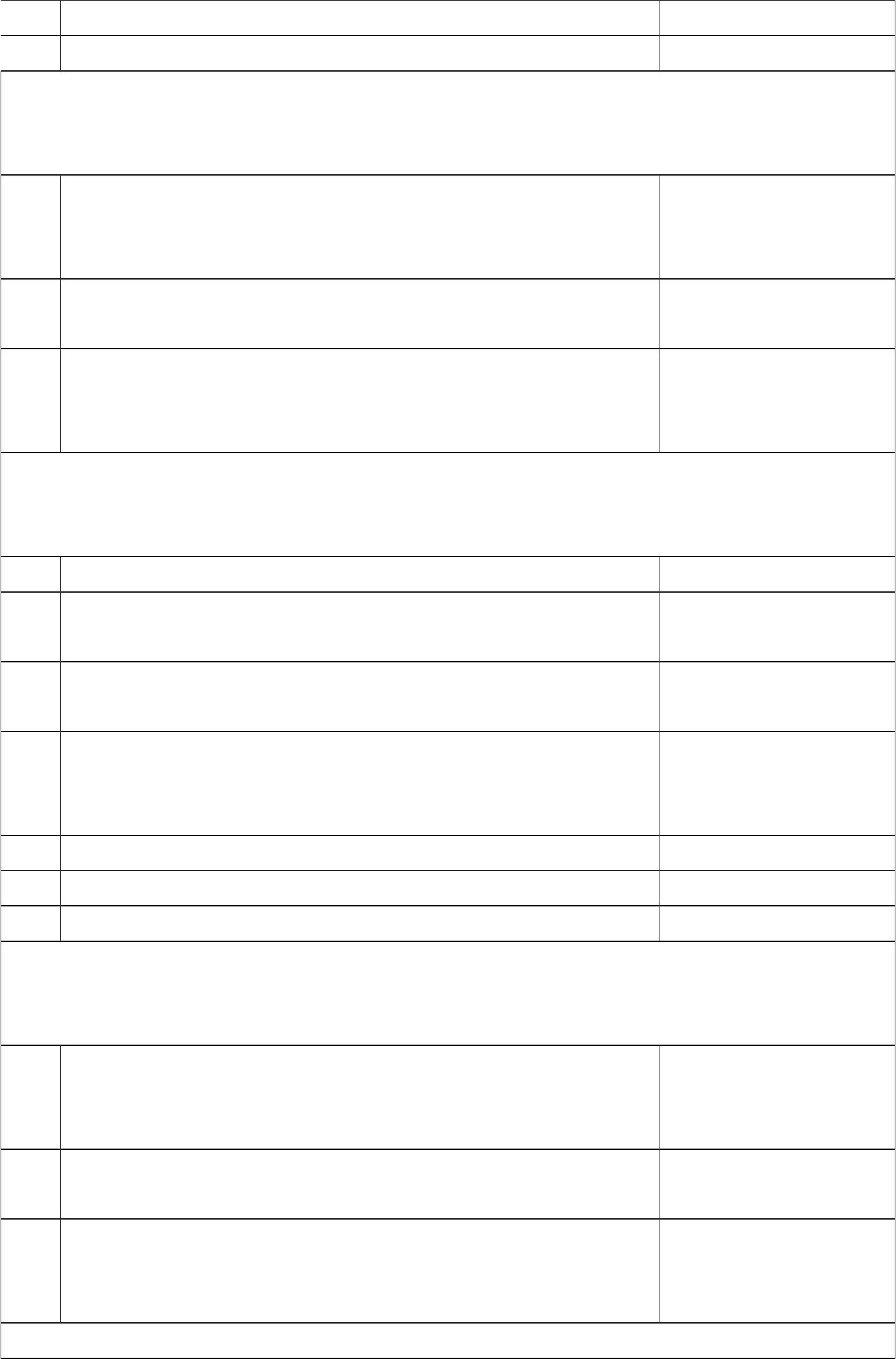  8.Засідання №3 – Учителю на замітку (січень)Освітня і самоосвітня діяльність учителя в Члени МО контексті розвитку його інноваційного потенціалуПобудова навчального процесу на основі Члени МО реалізації міжпредметних зв’язків3.Формування цілісного світогляду	Психологособистості з точки зору психологічногопідходуРобота між засіданнями 1. Взаємо відвідування уроків та їх аналізСтворення портфоліо для вчителів, що атестуютьсяЗасідання №4 – Педагогічний практикум (березень)Використання інноваційних педагогічних Вчитель технологій на уроках предметів природничо- інформатики математичного циклуОрганізація повторення і систематизації Члени МО знань учнів3.Використання	засобів	інноваційнихпедагогічних	технологій	у	позакласнійроботіЧлени МОРобота між засіданнями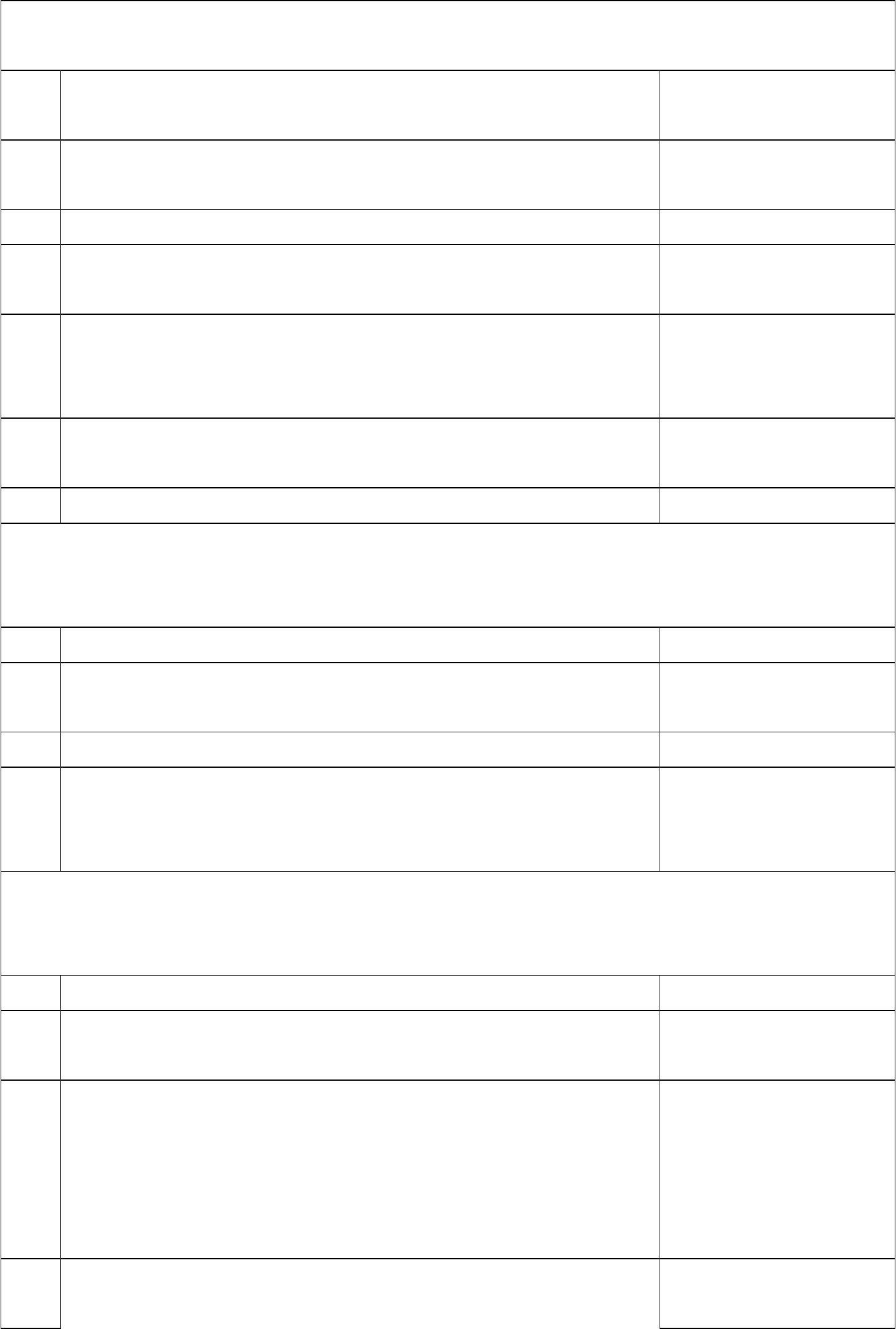 Обговорення рівня навченості учнів з предметів, що виносяться на ЗНООрганізація повторення навчального матеріалу та підготовка до ЗНО3.	Взаємовідвідування уроків та їх аналізРозробка уроків щодо питань педагогічного практикумуСкладання та затвердження графіку проведення підсумкових , річних контрольних робітПоновлення матеріалів по самоосвіті вчителівВивчення інструктивно-методичних листів Директор школи «Про закінчення навчального року»3.	Звіти вчителів про роботу над проблемою	Члени МОЗвіт керівника МО про роботу методичного Керівник МО об’єднання та планування роботи на наступний навчальний рікРобота між засіданнями 1.   Оформлення екзаменаційної документаціїКонсультації з предметів, що виносяться наДПАОпрацювання:фахової літератури;рекомендації щодо викладання предметів природничо-математичного циклу у 9 класі.Підготовка контрольних робіт за 2018-2019 навчальний рік. Перевірка якості знань,умінь та навичок учнів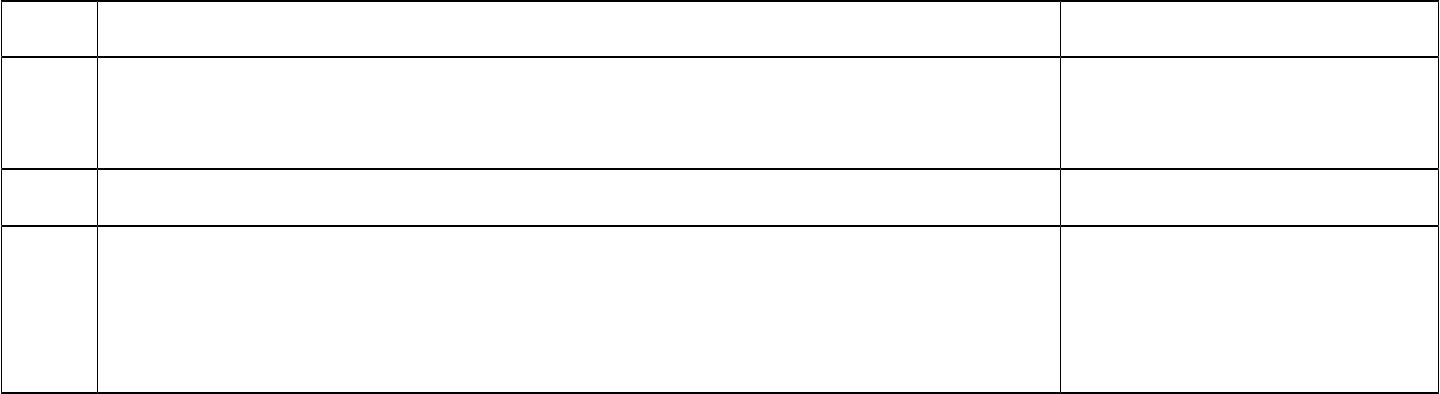 Моніторинг якості знань учнів 7, 10 класу (за новою програмою)6.	Узагальнення роботи вчителя по самоосвітіОформлення шкільної документації та звітів по виконанню навчального плану за 2018-2019 навчальний рікОСНОВНІ НАПРЯМКИ РОБОТИ МО НА 2019/2020 Н. Р.1. Підвищення науково – теоретичної підготовки учителів дисциплін природничо – математичного циклу шляхом впровадження інноваційних педогогічних технологій в навчально – виховному процесі.2. Удосконалення методичої підготовки вчителів, підвищення якості навчально – виховного процесу.3. Організація позакласної роботи з предметів: математики, інформатики, хімії, біології, фізики, географії.4. Організація індивідуальної науково – методичної роботи.5. Досягнення високого освітнього рівня, розвиток дитячої обдарованості, впровадження нових методик, педагогічних інноваційний технологій.6. Пошук нових підходів до оновлення змісту.7. Вдосконалення індивідуаліації, диференціації навчально – виховного процесу з предметів природничо – математичного циклу.8. Підвищення рівня знань, умінь і практичних навичок учнів з предметів природничого циклу.МО вчителів природничо – математичного циклу у 2018/2019 н. р. вбачає своє завдання в підвищенні наукового та методичного рівнів своїх членів, удосконаленні навчально-виховного процесу як передумови зростання інтересу школярів до навчання та запобігання низької успішності учнів, застосування найрізноманітніших методичних прийомів, які відповідають змісту навчального матеріалу і стимулюють пізнавальну діяльність учнів.У нових соціальних умовах докорінно змінюються і вимоги до вчителя. Сучасний учитель має володіти такими професійно-педагогічними і фаховими вміннями, які були б спрямовані не тільки на передачу знань, а й сприяли формуванню особистості учня як людини нового типу з гнучким нестандартним мисленням, зі стійкою внутрішньою мотивацією, з умінням самореалізації.Методоб'єднання працюватиме над розв'язанням цих завдань у світлі проблемної теми школи.З метою посилення практичної спрямованості роботи методоб'єднання на засіданнях відбуватиметься обмін досвідом між учителями, продовжуватиметься взаємовідвідування уроків з подальшим обговоренням.У полі зору методоб'єднання буде опрацювання методичних вказівок і рекомендацій МОН України, обговорення новинок наукової і методичної літератури, інформацій про перспективний педагогічний досвід, впровадження інноваційних педагогічних технологій.Заходи з удосконалення професійної майстерності вчителів   1. Обговорення та затвердження плану МО вчителів-предметів природничо-математичного циклу та особистих планів роботи вчителів МО, тем, над якими вони будуть працювати в новому навчальному році.  2. Вивчення Типових навчальних планів загальноосвітніх навчальних закладів, правил, інструкцій, вказівок згідно інструкції Міністерства освіти та науки України, вказівок керівників районних та обласних методичних об'єднань.   3. Вивчення змін, доповнень, уточнень щодо викладання предметів природничо-математичного циклу у старших класах та у 5-х та 6-их  класах за новими Державними стандартами. Узгодження відповідної навчальної, методичної та дидактичної літератури.   4. Керуватися наказом Міністерства освіти та науки України щодо критеріїв оцінювання результатів навчальних досягнень учнів, що враховує перш за все рівень досягнень учнів,    а не ступінь їх невдач. Застосовувати єдині методичні підходи до оцінювання та підвищення якості навчальних досягнень дітей.Враховувати відповіді учнів, якість знань,  cтупінь сформованості загальнонавчальних та предметних  умінь і навичок,  рівень володіння розумовими операціями, досвід творчої діяльності,  самостійність оцінних суджень.   5. Оновлювати зміст навчання шляхом організації освітнього процесу на основі впровадження сучасних педагогічних технологій.                                                                                                                                                                                                                                                                                                                                                                                                                                                                                                                                                                                                                                                                                                                                                      6. Удосконалювати освітній процес з урахуванням компетентністного підходу до навчання, націленого на розвиток особистості учня, здатного застосовувати набуті знання і вміння в конкретних навчальних та життєвих ситуаціях. Виявляти фактори, що обумовлюють результати навчання, відстежувати процеси, які впливають на рівень навченості школярів.    7. Виявляти обдарованих дітей, планувати та проводити роботу з ними, цілеспрямовано готувати їх до участі в різного роду змаганнях, організувати індивідуальні заняття та вести системну позакласну роботу .  8. Підвищувати фахову  майстерність вчителів МО через обмін досвідом роботи під час засідань МО та засідань методичної ради, самоосвіту та взаємовідвідування і відвідування відкритих уроків.   9. Проводити відкриті  уроки та виховні  заходи, на яких показувати найсучасніші форми і методи роботи з дітьми, їх виховний потенціал та шляхи розвитку креативного мислення, як необхідної складової високоосвіченості сучасної людини.10. Заланувати написання рефератів з проблем, над якими працюють вчителі МО, видання розробок нестандартних уроків, посібників з навчально-методичними матеріалами.   11. Залучення  учнів до участі у  змаганнях, турнірах,  науковій та дослідницькі роботі.    12. Вдосконалити  роботу з слабовстигаючими дітьми через застосування різних форм та методів навчання  та формування ключових компетентностей, що сприяють оволодінню соціальним досвідом, навичками життя й практичної діяльності в суспільстві.          13. Навчати дітей мислити в різних напрямах;     - навчати знаходити розв’язання в нестандартних ситуаціях;     - розвивати оригінальність мислительної діяльності;     - навчати учнів аналізувати проблемну ситуацію з різних сторін;     - розвивати властивості мислення, необхідні для подальшої плідної     життєдіяльності та адаптації до швидкозмінного світу.    - формувати самостійність дітей у здобутті знань та застосуванні їх на практиці.    14. Розвивати в учнів ключові компетентності, що відповідають трьом основним напрямкам:соціальні, пов'язані з соціальною діяльністю особистості, життям суспільства;мотиваційні, пов'язані з інтересами, індивідуальним вибором особистості;функціональні, пов'язані із сферою знань, умінням оперувати науковими знаннями та фактичними матеріалами.    15. Підготувати методичні матеріали до районного та обласного ярмарку педагогічних ідей.    16.  Використовувати у старшій школі специфічні форми та методи навчання, зокрема лекційно-семінарську форму, практичні заняття.    17. Працюючи над досягненням мети загальноосвітньої підготовки учнів, забезпечувати виконання таких завдань:формування в учнів наукового світогляду, стійкої мотивації до навчання; оволодіння учнями мовою предмету в усній та письмовій формах, системою знань, навичок і вмінь, потрібних у повсякденному житті та майбутній професійній діяльності, достатніх для успішного оволодіння іншими освітніми галузями знань і забезпечення неперервної освіти;формувати інтелектуальний розвиток особистості, передусім розвиток в учнів логічного мислення і просторової уяви, алгоритмічної, інформаційної та графічної культури, пам'яті, уваги, інтуїції; забезпечити екологічне, естетичне, громадське виховання та формування позитивних рис особистості.18. Спланувати науково-методичні заходи щодо викладання предметів природничо-математичного циклу у 5-х, 6-их класах.19. Проводити уроки нестандартно, у цікавій формі: уроки-дослідження, уроки-подорожі, уроки-дискусії, уроки-конференції, уроки-конкурси.Вивчення стану викладання предметів природничо-   математичного циклу та навчальних досягнень учнів відповідно до Державних стандартів 1. Ознайомлення з педагогічним досвідом вчителів школи, району, області.   2.Пропаганда свого педагогічного досвіду через проведення відкритих уроків, видання навчально-методичної літератури, показ нових форм та методів навчання, спрямованих на розвиток креативного та  критичного мислення учнів, як шляху до формування їх ключових компетентностей.    3.Забезпечення нового підходу до критеріїв оцінювання навчальних досягнень учнів, який ґрунтується на позитивному принципі, що передбачає рівень досягнень учнів, а не ступінь їх невдач. Ознайомлення школярів із критеріями для підсумкового оцінювання їх навчальних досягнень (через інформаційні стенди).    4.Вдосконалення форм і методів проведення сучасного уроку, форм навчання та оцінювання учнів.    5 Підготовка учнів до ДПА.   6. Виховуючи відповідальність учнів та розвиваючи їх творчий потенціал.   7.  Результати тематичного оцінювання учнів доводити до відома батьків, висвітлювати на інформаційних стендах.    8. Всім вчителям перед вивченням тем доводити до відома учнів наступне:кількість відведених на тему уроків;кількість обов'язкових самостійних та контрольних робіт, характер завдань; термін та форму тематичного контролю.  9.   Під час оцінювання навчальних досягнень учнів враховувати те, що оцінюванню підлягають:   теоретичні знання, що стосуються понять, тверджень, властивостей, ознак, методів та ідей;  знання, що стосуються способів діяльності, які можна подати у вигляді системи дій ( правила, алгоритми ); здатність безпосередньо здійснювати вже відомі способи діяльності відповідно до засвоєння правил, алгоритмів;  здатність застосовувати набуті знання і вміння для розв’язування  навчальних  і  практичних задач.     10. Проводити моніторинг рівня навчальних досягнень учні.     11. Системна, функціональна і психологічна підготовка учнів до участі у ЗНО.Заходи щодо роботи з обдарованими дітьмиЗаходищодо реалізації проблемного питання школи «Створення умов для реалізації основних принципів модернізованої освіти шляхом впровадження освітніх технологій, втілення ідей гуманізації та забезпечення індивідуального підходу до навчання та виховання»членами МО природничо-математичного циклу в 2019-2020 н.р.План роботи МОвчителів природничо-математичного циклуна 2019-2020 навчальний рікНавчально-виховна роботаОрганізація роботи з малодосвідченими вчителямиОрганізація позакласної роботиПЕРСПЕКТИВНИЙ  ПЛАН  РОБОТИметодичного об’єднання вчителів природничо-математичного циклу2017-2020 н.р.Мета роботи методичного об’єднання:В.О. Сухомлинський стверджував, що навчально-виховний процес має три джерела: науку, майстерність і мистецтво, тому мета роботи МО - прагнути досконало володіти наукою, майстерністю та мистецтвом, щоб добре керувати навчально-виховним процесом.Завдання:забезпечення зростання фахової підготовки вчителів, організацію та вивчення педагогічних ідей оновлення та впровадження їх у практику роботи вчителів; опанування педагогами інноваційних методик і форм навчання;використання інтерактивних технологій навчання в організації навчального процесу;пошук шляхів, засобів, можливостей скорочення витрат навчального часу.СТРУКТУРА  НАУКОВО-МЕТОДИЧНОЇ  РОБОТИметодичного об’єднання вчителів природничо-математичного циклуСИСТЕМА  РОБОТИ  МО  НАД  ПРОБЛЕМОЮ2019-2020 навчальний рік2020-2021 навчальний рік2021-2022 навчальний рікРобота із здібними та обдарованими дітьми  на 2019/2020 навчальний рікМета роботи:-                 пошук талановитих дітей та їх розвиток;-                 створення оптимальних умов для розвитку особистості та її нахилів;-                 розробка системи роботи з обдарованими учнями;-                 удосконалення уроку як засобу розвитку творчої особистості  учня.  Графікпроведення відкритих уроків вчителями-членами МО на 2019/2020 н.р.Графікпроведення предметних тижнів вчителями МОПерший урок у 2019-2020 н.р.Лист МОН від 23.08.2019 № 1/9-531 “Щодо ціннісно орієнтованої тематики проведення Першого уроку та навчання у 2019/2020 навчальному році”У Законі України «Про освіту» мету освіти визначено як всебічний розвиток людини як особистості та найвищої цінності суспільства, її талантів, інтелектуальних, творчих і фізичних здібностей, формування цінностей і необхідних для успішної самореалізації компетентностей, виховання відповідальних громадян, які здатні до свідомого суспільного вибору та спрямування своєї діяльності на користь іншим людям і суспільству, збагачення на цій основі інтелектуального, економічного, творчого, культурного потенціалу Українського народу, підвищення освітнього рівня громадян задля забезпечення сталого розвитку України та її європейського вибору.Власне ідея Нової української школи передбачає серед засацничих стовпів освіти майбутнього, а, значить, і України майбутнього, саме виховання, що ґрунтується на цінностях. Компетентнісний підхід передбачає не лише необхідність набуття потрібних для реалізації у професійному житті вмінь та навичок разом з опануванням важливих знань.Відтак ціннісні орієнтири, закладені у дитинстві та молоді роки, слугують базою для щасливого особистого життя та успішної взаємодії людини з суспільством.Дитина сприймає не лише те, що чує, а й те, що бачить. Тому тільки завдяки спільним зусиллям усіх без винятку учасників освітнього процесу стає можливим через педагогіку партнерства сформувати у майбутнього покоління той ціннісний фундамент, що стане обличчям українського суспільства за 15-20 років.З метою всебічного розвитку особистості як найвищої цінності суспільства пропонуємо у 2019/2020 навчальному році належну увагу присвячувати ціннісним орієнтирам сучасної української школи, зокрема:морально-етичним (гідність, рівність, справедливість, толерантність, культурне різноманіття, турбота, чесність, довіра та ін.);соціально-правовим (верховенство права, нетерпимість до корупції, патріотизм, екологічно-етична цінність, соціальна відповідальність та ін.);особистісно-зорієнтованим (самореалізація, лідерство, свобода, відповідальність та ін.).Заклади освіти самостійно визначають конкретні теми уроків з обов’язковим урахуванням вікових особливостей учнів.Для дітей 1-4-х класів доречними будуть наступні теми:«Поговоримо про дружбу»;«Добро починається з тебе»;«Чесність та довіра – основа добрих стосунків»;«Як стати кращим»;«Здоров’я природи – здоров’я людини» та ін.Учням 5-9-х класів стануть у нагоді такі теми:«Ми – жителі планети Земля. Ми – рівні»;«Щастя: пункт призначення чи спосіб подорожувати?»;«Герої завжди поміж нас»;«Що означає бути справедливим?»;«Що означає бути лідером?»;«Для чого людям совість?»;«Толерантність та взаємоповага як запорука мирного співіснування» та ін.Для учнівської молоді 10-11-х класів будуть корисними обговорення натеми:«Правовий статус людини і громадянина в Україні»;«Людина серед людей»;«Свобода в житті людини та її межі»;«Власний шлях до самореалізації або як стати особистістю»;«Верховенство права: дороговказ чи лише декларація?»«Корупція та фаворитизм як крадіжка твого майбутнього» та ін.Окремі з цих тем будуть доречними для проведення Першого уроку, надзвичайно важливої події для учнів, їхніх батьків та вчителів. Переконані, що уся освітянська спільнота поділяє думку, що при проведенні ціннісно орієнтованих уроків, яким, зокрема, є Перший урок у навчальному році, слід уникнути формалізму й заорганізованості, дати можливість дітям висловити свою думку, поділитися своїм внутрішнім світом. Принагідно інформуємо, що вчитель у межах академічної свободи сам обирає тематику Першого уроку та планує його проведення за власним сценарієм.Зважаючи на фундаментальну важливість теми цінностей у формуванні нашого світобачення, критичного сприйняття себе та розвитку, вищезазначені та інші подібні теми заслуговують на увагу впродовж усього освітнього процесу у школі. Суть цінностей розкривається через окремі уроки, а особливо – через наскрізний (шляхом впровадження в усі навчальні предмети) та неформальний підходи (зокрема завдяки повсякденному, сповненому поваги та довіри, спілкуванню вчителів, учнів та їх батьків).Вважаємо доречним також подати посилання на матеріали, презентовані у межах секції «Педагогіка партнерства» під час організованої Міністерством освіти і науки України Серпневої конференції 2019: https://mon.gov.ua/ua/osvita/zagalna-serednya-osvita/konferenciyi/serpneva-konfeгenciya-2019/sekciya-pedagogika-partnerstva.Інформацію щодо цього листа та зазначених у ньому матеріалів пропонуємо висвітлювати на вебсайтах закладів освіти та органів управління освітою.Нормативно-правове  забезпеченнядіяльності  методичного  об’єднання2017-2018 навчальному роціІнформаційна система КВНЗ КОР «Академія неперервної освіти» Нормативно-правове і навчально-методичне забезпечення освітнього процесу Державні стандарти Постанова Кабінету Міністрів України від 20 квітня 2011 року№ 462 «Про затвердження Державного стандарту початкової загальної освіти»Постанова Кабінету Міністрів України від 23 листопада 2011 року № 1392 «Про затвердження Державного стандарту базової і повної загальної середньої освіти».Навчальні планиНОВЕ! Лист Міністерства освіти і науки України № 1/9-315 від 07 червня 2017 року «Про структуру 2017/2018 навчального року та навчальні плани загальноосвітніх навчальних закладів»:Лист МОН № 1/9-325 від 14 червня 2017 року "Про навчальні плани та організацію навчально-виховного процесу для учнів з особливими освітніми потребами загальноосвітніх навчальних закладів у 2017/2018 навчальному році"НОВЕ! Лист МОН № 1/9-385 від 12.07.17 року Про навчальні плани та організацію навчально-реабілітаційного процесу для учнів з особливими освітніми потребами загальноосвітніх навчальних закладів y 2017/2018 навчальному роціНОВЕ! Наказ МОН № 1081 від 21.07.2017 року Про затвердження Типового навчального плану для дітей з інтелектуальними порушеннями помірного та тяжкого ступеня (початкова школа)НОВЕ! Рішення Колегії МОН від 22 липня 2017 року. Протокол № 5/3-2 Про типові навчальні плани для 10-11 класів загальноосвітніх навчальних закладівНаказ МОН України від 07 серпня 2015 № 855 «Про внесення змін до Типових навчальних планів загальноосвітніх навчальних закладів»для 1-4 класів – за Типовими навчальними планами початкової школи, затвердженими наказом МОНмолодьспорту України від 10.06.2011№ 572, із змінами згідно з наказом Міністерства освіти і науки України від 16.04.2014 № 460для 5-9-х класів – за Типовими навчальними планами загальноосвітніх навчальних закладів ІІ ступеня, затвердженими наказом МОНмолодьспорту України від 03.04.2012№ 409(в редакції наказу МОН України від 29.05.2014№ 664), із змінами згідно з наказами МОН України від 12.12.2014 № 1465 та від 07.08. 2015р. № 855для 10-11-х класів – за Типовими навчальними планами загальноосвітніх навчальних закладів ІІІ ступеня, затвердженим наказом МОН України від 27.08.2010№ 834, зі змінами, внесеними наказами МОН України від 29.05.2014№ 657та від 07.08. 2015р. № 855ВСІ НАВЧАЛЬНІ ПЛАНИНормативна база НПП "РОСТОК"Наказ Міністерства освіти і науки України від 16.04.2014 № 460 «Про внесення змін до Типових навчальних планів загальноосвітніх навчальних закладів» (стосовно викладання інформатики).Наказ МОН України від 12.12.2014 № 1465 «Про внесення змін до Типових навчальних планів загальноосвітніх навчальних закладів» (стосовно математики, 7 клас).Наказ МОН від 07.08. 2015р. №855 «Про внесення змін до Типових навчальних планів загальноосвітніх навчальних закладів» (стосовно викладання іноземних мов).Наказ міністерства освіти і науки України від 08.05.2015р. №518 «Про внесення зміни до деяких наказів»(стосовно викладання зарубіжної літератури)Наказ МОН України від 29.05.2014№ 657 «Про внесення змін до Типових навчальних планів загальноосвітніх навчальних закладів» (стосовно предмету «Захист Вітчизни»).Наказ Міністерства освіти і науки України від 20.02.2002 № 128 «Про затвердження Нормативів наповнюваності груп дошкільних навчальних закладів (ясел-садків) компенсуючого типу, класів спеціальних загальноосвітніх шкіл (шкіл-інтернатів), груп подовженого дня і виховних груп загальноосвітніх навчальних закладів усіх типів та Порядку поділу класів на групи при вивченні окремих предметів у загальноосвітніх навчальних закладах», зареєстрований в Міністерстві юстиції України (6 березня 2002 року за № 229/6517), зі змінамиНаказ Міністерства освіти і науки України від 08.04.2009 № 312 «Про затвердження Положення про класи з поглибленим вивченням окремих предметів у ЗНЗ».Наказ Міністерства освіти і науки України від 20.12.2002 № 732 «Про затвердження Положення про індивідуальну форму навчання в ЗНЗ». Викладання навчальних предметівЛист МОН № 1/9-436 від 09.08.17 року «Щодо методичних рекомендацій про викладання навчальних предметів у загальноосвітніх навчальних закладах у 2017-2018 навчальному році»Лист МОН № 1/9-364 від 12.07.16 року "Про організаційно-методичні засади забезпечення навчально-виховного процесу для учнів з особливими освітніми потребами загальноосвітніх навчальних закладів у 2016/2017 навчальному році"Лист МОН № 1/11-8269 від 17.08.17 року "Про переліки навчальної літератури, що має відповідний гриф Міністерства освіти і науки України, для використання у загальноосвітніх навчальних закладах у 2017/2018 навчальному році"Початкова школаНОВЕ! Наказ МОН № 1021 від 13.07.2017 року Про організаційні питання запровадження Концепції Нової української школи у загальноосвітніх навчальних закладах І ступеняНаказ МОН від 05.08.2016 № 948 «Про затвердження змін до навчальних програм для 1-4-х класів загальноосвітніх навчальних закладів».НАВЧАЛЬНІ ПРОГРАМИ ДЛЯ ПОЧАТКОВОЇ ШКОЛИ ТА ЗАГАЛЬНОНАВЧАЛЬНІ УМІННЯ ТА НАВИЧКИПерелік навчальних програм, підручників та навчально-методичних посібників, рекомендованих Міністерством освіти і науки України для використання у початкових класах загальноосвітніх навчальних закладах з навчанням українською мовою у 2017/2018 навчальному році;Наказ МОН № 1222 від 21.08.13 року зі змінами, внесеними згідно з наказом МОН №1009 від 19 серпня 2016 року Про затвердження орієнтовних вимог оцінювання навчальних досягнень учнів із базових дисциплін у системі загальної середньої освітиДодаток до наказу МОН України від 19.08.2016 №1009 Орієнтовні вимоги до контролю та оцінювання навчальних досягнень учнів початкової школиОсновна, старша школаНаказ МОН № 804 від 07 червня 2017 року Про оновлені навчальні програми для учнів 5-9 класів загальноосвітніх навчальних закладівНАВЧАЛЬНІ ПРОГРАМИ ДЛЯ 5-11 КЛАСІВНаказ МОН від 14.07.2016 №826 «Про затвердження навчальних програм для 10-11 класів загальноосвітніх навчальних закладів»Перелік навчальних програм, підручників і навчально-методичних посібників, рекомендованих Міністерством освіти і науки України для використання в основній і у старшій школах у загальноосвітніх навчальних закладах з навчанням українською мовою у 2017/2018 навчальному році;Лист МОН від 29.10.2007 N 1/9-651 «Про обсяг і характер домашніх завдань учнів загальноосвітніх навчальних закладів».Наказ МОН від 21.08. 2013 № 1222 «Про затвердження орієнтовних вимог оцінювання навчальних досягнень учнів із базових дисциплін у системі загальної середньої освіти» (5-9 класи)Наказ МОН від 13 квітня 2011 року №329 «Про затвердження Критеріїв оцінювання навчальних досягнень учнів (вихованців) у системі загальної середньої освіти» (10-11 класи)Ведення документаціїНаказ МОН від 03.06.2008 №_496 "Про затвердження Інструкції з ведення класного журналу учнів 5-11(12)-х класів загальноосвітніх навчальних закладів"Наказ МОН від 08.04.2015 № 412 «Про затвердження Інструкції щодо заповнення Класного журналу для 1-4-х класів загальноосвітніх навчальних закладів».Наказ МОН № 240 від 23 черня 2000 «Про затвердження Інструкції з ведення ділової документації у загальноосвітніх навчальних закладах I - III ступенів», відновлена наказом МОН від 29.11.2013р. №1655.Наказ МОНМСУ №423 від 10 травня 2011 «Про затвердження єдиних зразків ведення обов'язкової ділової документації у загальноосвітніх навчальних закладах І-ІІІ ст. усіх форм власності".Методичний лист щодо заповнення журналів з української мови та літератури, світової літератури (Лист МОН України від 21 серпня 2010 року № 1/9 – 580).Робота з обдарованими учнямиНаказ МОН № 841 від 13 червня 2017 року "Про проведення Всеукраїнських учнівських Інтернет-олімпіад з математики, фізики,хімії, біології, географії, економіки,інформатики, інформаційних технологій у 2017/2018 навчальному році"Наказ МОН № 1112 від 02.08.2017 року "Про проведення Всеукраїнських учнівських олімпіад і турнірів з навчальних предметів у 2017/2018 навчальному році"Навчальні кабінетиНаказ МОН №601 від 20 липня 2004 року "Про затвердження Положення про навчальні кабінети загальноосвітніх навчальних закладів".Наказ МОН від 09 грудня 2009 р. №1114 "Про затвердження Примірного Положення про навчальний кабінет з основ здоров’я загальноосвітніх навчальних закладів".Наказ МОН від 14 грудня 2012 № 1423 "Про затвердження Положення про навчальні кабінети з природничо-математичних предметів загальноосвітніх навчальних закладів".Наказ МОН від 22.06.2016 №704 "Про затвердження Типового переліку засобів навчання та обладнання навчального і загального призначення для кабінетів природничо-математичних предметів загальноосвітніх навчальних закладів"НОВЕ! Наказ МОН від 26.06.2017 року № 709 Про визнання такими, що втратили чинність,Державні санітарні правила та норми «Влаштуванняі обладнання кабінетів комп'ютерної технікив навчальних закладах та режим праці учнівна персональних комп'ютерах» ДСанПіН 5.5.6.009-98.ВихованняНаказ МОН № 641 від 16 червня 2015 року «Про затвердження Концепції національно-патріотичного виховання дітей і молоді, Заходів щодо реалізації Концепції національно-патріотичного виховання дітей і молоді та методичних рекомендацій щодо національно-патріотичного виховання y загальноосвітніх навчальних закладах»;Наказ МОНвід 07 вересня 2000 № 439 «Про затвердження Рекомендацій щодо порядку використання державної символіки в навчальних закладах України».Лист МОН 1/9-413 від 27.07.17 року Про деякі питання щодо організації виховної роботи у навчальних закладах у 2017/2018 навчальному роціЛист ІМЗО від 25.07.2016 № 2.1/10-1828 “Про методичні рекомендації з питань організації виховної роботи у навчальних закладах у 2016/2017 навчальному році”Наказ МОН № 768 від 16 липня 2015 року "Про національно-патріотичне виховання в системі освіти"Перелік програм виховної роботи, рекомендованих МОН України та науково-методичною радою КВНЗ КОР «Академія неперервної освіти»Перший урок у 2017-2018 н.р.Методичні рекомендації щодо проведення Першого уроку у навчальних закладах Київської областіМетодичні рекомендації щодо організації навчально-виховного процесу у 2016/2017 н.р. від КВНЗ КОР «Академія неперервної освіти» Інформаційно-методичний збірник «Методичний порадник: організація та зміст освітнього процесу у 2016/2017 навчальному році» № з/пЗміст позакласної роботиТермін проведенняВідповідальні1Провести конкурс «Колосок»ЖовтеньКовальська Л.П.2Провести конкурс «Бобер»ЛистопадГрінченко Ю.Г.3Провести тиждень фізики, математики, інформатикиСіченьДанилюк Н.Й., Кісіль Г.В., Грінченко Ю.Г.4Провести тиждень природничих наукСіченьСолодович О.О., Шляхова Ю.О., Гудзь  Т.С.5Провести конкурс «Кенгуру»БерезеньГрінченко Ю.Г., Кісіль Г.В.6Взяти участь в науково-дослідницькій роботі МАНКвітеньГрінченко Ю.Г.7Провести конкурс «Левеня»КвітеньДанилюк Н.Й.8Провести навчальні екскурсіїЧервеньФаюра Т.А.Перелік нормативних документів для організації освітнього процесу в2018-2019 навчальному роціІнформаційна система КВНЗ КОР «Академія неперервної освіти» Нормативно-правове і навчально-методичне забезпечення освітнього процесуМетодичний порадник 2018-2019Державні стандарти. Нова українська школа! Постанова КМУ від 21.02.2017 №87 “Про затвердження Державного стандарту початкової освіти“ (застосовується з 1 вересня 2018 р. для учнів, які навчаються за програмами дванадцятирічної повної загальної середньої освіти).Постанова Кабінету Міністрів України від 20 квітня 2011 року№ 462 «Про затвердження Державного стандарту початкової загальної освіти»Постанова Кабінету Міністрів України від 23 листопада 2011 року № 1392 «Про затвердження Державного стандарту базової і повної загальної середньої освіти».! Концепція НОВОЇ УКРАЇНСЬКОЇ ШКОЛИ! Розпорядження Кабінету Міністрів України від 13.12.2017 №903-р «Про затвердження плану заходів на 2017-2029 роки із запровадження Концепції реалізації державної політики у сфері реформування загальної середньої освіти «Нова українська школа».! Наказ Міністерства освіти і науки України від 23.03.2018 №283 «Про затвердження Методичних рекомендацій щодо організації освітнього простору Нової української школи».Освітні та навчальні програми! Освітня програма Вишнівської ЗОШ І-ІІІ ступенів №1 на 2018 -2019 н.р.! Додаток. Робочий навчальний план на 2018 - 2019 н.р.! Додаток. Положення про академічну доброчесність учасників освітнього процесу! Наказ Міністерства освіти і науки України від 21.03.2018 №268 «Про затвердження типових освітніх та навчальних програм для 1-2-х класів закладів загальної середньої освіти».
! Наказ МОН № 405 від 20.04.2018 року Про затвердження типової освітньої програми закладів загальної середньої освіти ІІ ступеня 5-9 класи! Наказ МОН № 407 від 20.04.2018 року Про затвердження типової освітньої програми закладів загальної середньої освіти І ступеня 2-4 класи! Наказ МОН № 406 від 20.04.2018 року Про затвердження типової освітньої програми закладів загальної середньої освіти III ступеня 11 класи! Наказ МОН № 408 від 20.04.2018 року Про затвердження типової освітньої програми закладів загальної середньої освіти III ступеня 10 класиНаказ МОН № 1081 від 21.07.2017 року Про затвердження Типового навчального плану для дітей з інтелектуальними порушеннями помірного та тяжкого ступеня (початкова школа)
ВСІ НАВЧАЛЬНІ ПЛАНИ! НАВЧАЛЬНІ ПРОГРАМИ для 1-4 класів! НАВЧАЛЬНІ ПРОГРАМИ для 5-9 класів! НАВЧАЛЬНІ ПРОГРАМИ для 10-11 класівНормативна база НПП "РОСТОК"Наказ Міністерства освіти і науки України від 20.02.2002 № 128 «Про затвердження Нормативів наповнюваності груп дошкільних навчальних закладів (ясел-садків) компенсуючого типу, класів спеціальних загальноосвітніх шкіл (шкіл-інтернатів), груп подовженого дня і виховних груп загальноосвітніх навчальних закладів усіх типів та Порядку поділу класів на групи при вивченні окремих предметів у загальноосвітніх навчальних закладах», зареєстрований в Міністерстві юстиції України (6 березня 2002 року за № 229/6517), зі змінамиНаказ Міністерства освіти і науки України від 08.04.2009 № 312 «Про затвердження Положення про класи з поглибленим вивченням окремих предметів у ЗНЗ».Наказ Міністерства освіти і науки України від 20.12.2002 № 732 «Про затвердження Положення про індивідуальну форму навчання в ЗНЗ».Викладання навчальних предметів! Лист МОН № 1/9-415 від 03.07.18 року "Щодо вивчення у закладах загальної середньої освіти навчальних предметів у 2018/2019 навчальному році"! Лист ІМЗО № 22.1/10-2573 від 19.07.18 року Методичні рекомендації щодо розвитку STEM-освіти у закладах загальної середньої та позашкільної освіти на 2018/2019 навчальний рікЛист МОН № 1/9-364 від 12.07.16 року "Про організаційно-методичні засади забезпечення навчально-виховного процесу для учнів з особливими освітніми потребами загальноосвітніх навчальних закладів у 2016/2017 навчальному році"! Лист МОН від 20.08.2018 № 1/9-503 “Про переліки навчальної літератури, рекомендованої Міністерством освіти і науки України для використання у закладах загальної середньої освіти”Початкова школа! Наказ Мінсоцполітики № 1143 від 10.08.2018 року Пpo затвердження професійного стандарту «Вчитель початкових класів закладу загальної середньої освіти»! Наказ МОН від 23.03.2018 № 283 "Про затвердження Методичних рекомендацій щодо організації освітнього простору Нової української школи"! Наказ МОН № 1021 від 13.07.2017 року Про організаційні питання запровадження Концепції Нової української школи у загальноосвітніх навчальних закладах І ступеня! Лист МОН № 1/9-190 від 02.04.18 року Щодо скороченої тривалості уроку для учнів початкової школиНаказ МОН від 05.08.2016 № 948 «Про затвердження змін до навчальних програм для 1-4-х класів загальноосвітніх навчальних закладів».НАВЧАЛЬНІ ПРОГРАМИ ДЛЯ ПОЧАТКОВОЇ ШКОЛИ ТА ЗАГАЛЬНОНАВЧАЛЬНІ УМІННЯ ТА НАВИЧКИ! Перелік навчальних програм, підручників та навчально-методичних посібників, рекомендованих Міністерством освіти і науки України для використання у початкових класах закладів загальної середньої освіти з навчанням українською мовоюНаказ МОН № 1222 від 21.08.13 року зі змінами, внесеними згідно з наказом МОН №1009 від 19 серпня 2016 року Про затвердження орієнтовних вимог оцінювання навчальних досягнень учнів із базових дисциплін у системі загальної середньої освітиДодаток до наказу МОН України від 19.08.2016 №1009 Орієнтовні вимоги до контролю та оцінювання навчальних досягнень учнів початкової школиОсновна, старша школаНаказ МОН № 804 від 07 червня 2017 року Про оновлені навчальні програми для учнів 5-9 класів загальноосвітніх навчальних закладів! НАВЧАЛЬНІ ПРОГРАМИ для 5-9 класів! НАВЧАЛЬНІ ПРОГРАМИ для 10-11 класівНаказ МОН від 14.07.2016 №826 «Про затвердження навчальних програм для 10-11 класів загальноосвітніх навчальних закладів»! Перелік навчальних програм, підручників та навчально-методичних посібників, рекомендованих Міністерством освіти і науки України для використання в основній і старшій школі закладів загальної середньої освіти з навчанням українською мовоюЛист МОН від 29.10.2007 N 1/9-651 «Про обсяг і характер домашніх завдань учнів загальноосвітніх навчальних закладів».Наказ МОН від 21.08. 2013 № 1222 «Про затвердження орієнтовних вимог оцінювання навчальних досягнень учнів із базових дисциплін у системі загальної середньої освіти» (5-10 класи)Наказ МОН від 13 квітня 2011 року №329 «Про затвердження Критеріїв оцінювання навчальних досягнень учнів (вихованців) у системі загальної середньої освіти» (11 класи)Ведення документаціїНаказ МОН від 03.06.2008 №_496 "Про затвердження Інструкції з ведення класного журналу учнів 5-11(12)-х класів загальноосвітніх навчальних закладів"Наказ МОН від 08.04.2015 № 412 «Про затвердження Інструкції щодо заповнення Класного журналу для 1-4-х класів загальноосвітніх навчальних закладів».Наказ МОН № 240 від 23 черня 2000 «Про затвердження Інструкції з ведення ділової документації у загальноосвітніх навчальних закладах I - III ступенів», відновлена наказом МОН від 29.11.2013р. №1655.Наказ МОНМСУ №423 від 10 травня 2011 «Про затвердження єдиних зразків ведення обов'язкової ділової документації у загальноосвітніх навчальних закладах І-ІІІ ст. усіх форм власності".Методичний лист щодо заповнення журналів з української мови та літератури, світової літератури (Лист МОН України від 21 серпня 2010 року № 1/9 – 580).Робота з обдарованими учнями! Наказ МОН № 554 від 31.05.2018 року Про проведення Всеукраїнських учнівських Інтернет-олімпіад з математики, фізики, хімії, біології, географії, економіки, інформатики, інформаційних технологій у 2018/2019 навчальному році! Наказ МОН України №849 від 02.08.2018 “Про проведення Всеукраїнських учнівських олімпіад і турнірів з навчальних предметів у 2018/2019 навчальному році”Навчальні кабінетиНаказ МОН України від 13.02.2018 №137«Про затвердження Примірного переліку засобів навчання та обладнання навчального і загального призначення для навчальних кабінетів початкової школи».Наказ МОН №601 від 20 липня 2004 року "Про затвердження Положення про навчальні кабінети загальноосвітніх навчальних закладів".Наказ МОН від 09 грудня 2009 р. №1114 "Про затвердження Примірного Положення про навчальний кабінет з основ здоров’я загальноосвітніх навчальних закладів".Наказ МОН від 14 грудня 2012 № 1423 "Про затвердження Положення про навчальні кабінети з природничо-математичних предметів загальноосвітніх навчальних закладів".Наказ МОН від 22.06.2016 №704 "Про затвердження Типового переліку засобів навчання та обладнання навчального і загального призначення для кабінетів природничо-математичних предметів загальноосвітніх навчальних закладів"НОВЕ! Наказ МОН від 26.06.2017 року № 709 Про визнання такими, що втратили чинність,Державні санітарні правила та норми «Влаштуванняі обладнання кабінетів комп'ютерної технікив навчальних закладах та режим праці учнівна персональних комп'ютерах» ДСанПіН 5.5.6.009-98.! Наказ Мінсоцполітики № 207 від 14.02.2018 року Про затвердження Вимог щодо безпеки та захисту здоров’я працівників під час роботи з екранними пристроямиВихованняНаказ МОН № 641 від 16 червня 2015 року «Про затвердження Концепції національно-патріотичного виховання дітей і молоді, Заходів щодо реалізації Концепції національно-патріотичного виховання дітей і молоді та методичних рекомендацій щодо національно-патріотичного виховання y загальноосвітніх навчальних закладах»;Наказ МОНвід 07 вересня 2000 № 439 «Про затвердження Рекомендацій щодо порядку використання державної символіки в навчальних закладах України».Лист МОН 1/9-413 від 27.07.17 року Про деякі питання щодо організації виховної роботи у навчальних закладах у 2017/2018 навчальному роціЛист ІМЗО від 25.07.2016 № 2.1/10-1828 “Про методичні рекомендації з питань організації виховної роботи у навчальних закладах у 2016/2017 навчальному році”Наказ МОН № 768 від 16 липня 2015 року "Про національно-патріотичне виховання в системі освіти"Перелік програм виховної роботи, рекомендованих МОН України та науково-методичною радою КВНЗ КОР «Академія неперервної освіти»Соціально-психологічна служба! Наказ МОН від 22.05.2018 № 509 "Про затвердження Положення про психологічну службу у системі освіти України"! Лист МОН № 1/9-487 від 07.08.2018 року Про пріоритетні напрями роботи психологічної служби у системі освіти на 2018/19 н.р.! Наказ МОН № 609 від 08.06.2018 року Пpo затвердження Примірного положення про команду психолого-педагогічного супроводу дитини з особливими освітніми потребами в закладі загальної середньої та дошкільної освіти! Лист МОН від 18.05.2018 № 1/11-5480 "Методичні рекомендації щодо запобігання та протидії насильству"Перелік нормативних документів для організації освітнього процесу в2018-2019 навчальному роціІнформаційна система КВНЗ КОР «Академія неперервної освіти» Нормативно-правове і навчально-методичне забезпечення освітнього процесуМетодичний порадник 2018-2019Державні стандарти. Нова українська школа! Постанова КМУ від 21.02.2017 №87 “Про затвердження Державного стандарту початкової освіти“ (застосовується з 1 вересня 2018 р. для учнів, які навчаються за програмами дванадцятирічної повної загальної середньої освіти).Постанова Кабінету Міністрів України від 20 квітня 2011 року№ 462 «Про затвердження Державного стандарту початкової загальної освіти»Постанова Кабінету Міністрів України від 23 листопада 2011 року № 1392 «Про затвердження Державного стандарту базової і повної загальної середньої освіти».! Концепція НОВОЇ УКРАЇНСЬКОЇ ШКОЛИ! Розпорядження Кабінету Міністрів України від 13.12.2017 №903-р «Про затвердження плану заходів на 2017-2029 роки із запровадження Концепції реалізації державної політики у сфері реформування загальної середньої освіти «Нова українська школа».! Наказ Міністерства освіти і науки України від 23.03.2018 №283 «Про затвердження Методичних рекомендацій щодо організації освітнього простору Нової української школи».Освітні та навчальні програми! Освітня програма Вишнівської ЗОШ І-ІІІ ступенів №1 на 2018 -2019 н.р.! Додаток. Робочий навчальний план на 2018 - 2019 н.р.! Додаток. Положення про академічну доброчесність учасників освітнього процесу! Наказ Міністерства освіти і науки України від 21.03.2018 №268 «Про затвердження типових освітніх та навчальних програм для 1-2-х класів закладів загальної середньої освіти».
! Наказ МОН № 405 від 20.04.2018 року Про затвердження типової освітньої програми закладів загальної середньої освіти ІІ ступеня 5-9 класи! Наказ МОН № 407 від 20.04.2018 року Про затвердження типової освітньої програми закладів загальної середньої освіти І ступеня 2-4 класи! Наказ МОН № 406 від 20.04.2018 року Про затвердження типової освітньої програми закладів загальної середньої освіти III ступеня 11 класи! Наказ МОН № 408 від 20.04.2018 року Про затвердження типової освітньої програми закладів загальної середньої освіти III ступеня 10 класиНаказ МОН № 1081 від 21.07.2017 року Про затвердження Типового навчального плану для дітей з інтелектуальними порушеннями помірного та тяжкого ступеня (початкова школа)
ВСІ НАВЧАЛЬНІ ПЛАНИ! НАВЧАЛЬНІ ПРОГРАМИ для 1-4 класів! НАВЧАЛЬНІ ПРОГРАМИ для 5-9 класів! НАВЧАЛЬНІ ПРОГРАМИ для 10-11 класівНормативна база НПП "РОСТОК"Наказ Міністерства освіти і науки України від 20.02.2002 № 128 «Про затвердження Нормативів наповнюваності груп дошкільних навчальних закладів (ясел-садків) компенсуючого типу, класів спеціальних загальноосвітніх шкіл (шкіл-інтернатів), груп подовженого дня і виховних груп загальноосвітніх навчальних закладів усіх типів та Порядку поділу класів на групи при вивченні окремих предметів у загальноосвітніх навчальних закладах», зареєстрований в Міністерстві юстиції України (6 березня 2002 року за № 229/6517), зі змінамиНаказ Міністерства освіти і науки України від 08.04.2009 № 312 «Про затвердження Положення про класи з поглибленим вивченням окремих предметів у ЗНЗ».Наказ Міністерства освіти і науки України від 20.12.2002 № 732 «Про затвердження Положення про індивідуальну форму навчання в ЗНЗ».Викладання навчальних предметів! Лист МОН № 1/9-415 від 03.07.18 року "Щодо вивчення у закладах загальної середньої освіти навчальних предметів у 2018/2019 навчальному році"! Лист ІМЗО № 22.1/10-2573 від 19.07.18 року Методичні рекомендації щодо розвитку STEM-освіти у закладах загальної середньої та позашкільної освіти на 2018/2019 навчальний рікЛист МОН № 1/9-364 від 12.07.16 року "Про організаційно-методичні засади забезпечення навчально-виховного процесу для учнів з особливими освітніми потребами загальноосвітніх навчальних закладів у 2016/2017 навчальному році"! Лист МОН від 20.08.2018 № 1/9-503 “Про переліки навчальної літератури, рекомендованої Міністерством освіти і науки України для використання у закладах загальної середньої освіти”Початкова школа! Наказ Мінсоцполітики № 1143 від 10.08.2018 року Пpo затвердження професійного стандарту «Вчитель початкових класів закладу загальної середньої освіти»! Наказ МОН від 23.03.2018 № 283 "Про затвердження Методичних рекомендацій щодо організації освітнього простору Нової української школи"! Наказ МОН № 1021 від 13.07.2017 року Про організаційні питання запровадження Концепції Нової української школи у загальноосвітніх навчальних закладах І ступеня! Лист МОН № 1/9-190 від 02.04.18 року Щодо скороченої тривалості уроку для учнів початкової школиНаказ МОН від 05.08.2016 № 948 «Про затвердження змін до навчальних програм для 1-4-х класів загальноосвітніх навчальних закладів».НАВЧАЛЬНІ ПРОГРАМИ ДЛЯ ПОЧАТКОВОЇ ШКОЛИ ТА ЗАГАЛЬНОНАВЧАЛЬНІ УМІННЯ ТА НАВИЧКИ! Перелік навчальних програм, підручників та навчально-методичних посібників, рекомендованих Міністерством освіти і науки України для використання у початкових класах закладів загальної середньої освіти з навчанням українською мовоюНаказ МОН № 1222 від 21.08.13 року зі змінами, внесеними згідно з наказом МОН №1009 від 19 серпня 2016 року Про затвердження орієнтовних вимог оцінювання навчальних досягнень учнів із базових дисциплін у системі загальної середньої освітиДодаток до наказу МОН України від 19.08.2016 №1009 Орієнтовні вимоги до контролю та оцінювання навчальних досягнень учнів початкової школиОсновна, старша школаНаказ МОН № 804 від 07 червня 2017 року Про оновлені навчальні програми для учнів 5-9 класів загальноосвітніх навчальних закладів! НАВЧАЛЬНІ ПРОГРАМИ для 5-9 класів! НАВЧАЛЬНІ ПРОГРАМИ для 10-11 класівНаказ МОН від 14.07.2016 №826 «Про затвердження навчальних програм для 10-11 класів загальноосвітніх навчальних закладів»! Перелік навчальних програм, підручників та навчально-методичних посібників, рекомендованих Міністерством освіти і науки України для використання в основній і старшій школі закладів загальної середньої освіти з навчанням українською мовоюЛист МОН від 29.10.2007 N 1/9-651 «Про обсяг і характер домашніх завдань учнів загальноосвітніх навчальних закладів».Наказ МОН від 21.08. 2013 № 1222 «Про затвердження орієнтовних вимог оцінювання навчальних досягнень учнів із базових дисциплін у системі загальної середньої освіти» (5-10 класи)Наказ МОН від 13 квітня 2011 року №329 «Про затвердження Критеріїв оцінювання навчальних досягнень учнів (вихованців) у системі загальної середньої освіти» (11 класи)Ведення документаціїНаказ МОН від 03.06.2008 №_496 "Про затвердження Інструкції з ведення класного журналу учнів 5-11(12)-х класів загальноосвітніх навчальних закладів"Наказ МОН від 08.04.2015 № 412 «Про затвердження Інструкції щодо заповнення Класного журналу для 1-4-х класів загальноосвітніх навчальних закладів».Наказ МОН № 240 від 23 черня 2000 «Про затвердження Інструкції з ведення ділової документації у загальноосвітніх навчальних закладах I - III ступенів», відновлена наказом МОН від 29.11.2013р. №1655.Наказ МОНМСУ №423 від 10 травня 2011 «Про затвердження єдиних зразків ведення обов'язкової ділової документації у загальноосвітніх навчальних закладах І-ІІІ ст. усіх форм власності".Методичний лист щодо заповнення журналів з української мови та літератури, світової літератури (Лист МОН України від 21 серпня 2010 року № 1/9 – 580).Робота з обдарованими учнями! Наказ МОН № 554 від 31.05.2018 року Про проведення Всеукраїнських учнівських Інтернет-олімпіад з математики, фізики, хімії, біології, географії, економіки, інформатики, інформаційних технологій у 2018/2019 навчальному році! Наказ МОН України №849 від 02.08.2018 “Про проведення Всеукраїнських учнівських олімпіад і турнірів з навчальних предметів у 2018/2019 навчальному році”Навчальні кабінетиНаказ МОН України від 13.02.2018 №137«Про затвердження Примірного переліку засобів навчання та обладнання навчального і загального призначення для навчальних кабінетів початкової школи».Наказ МОН №601 від 20 липня 2004 року "Про затвердження Положення про навчальні кабінети загальноосвітніх навчальних закладів".Наказ МОН від 09 грудня 2009 р. №1114 "Про затвердження Примірного Положення про навчальний кабінет з основ здоров’я загальноосвітніх навчальних закладів".Наказ МОН від 14 грудня 2012 № 1423 "Про затвердження Положення про навчальні кабінети з природничо-математичних предметів загальноосвітніх навчальних закладів".Наказ МОН від 22.06.2016 №704 "Про затвердження Типового переліку засобів навчання та обладнання навчального і загального призначення для кабінетів природничо-математичних предметів загальноосвітніх навчальних закладів"НОВЕ! Наказ МОН від 26.06.2017 року № 709 Про визнання такими, що втратили чинність,Державні санітарні правила та норми «Влаштуванняі обладнання кабінетів комп'ютерної технікив навчальних закладах та режим праці учнівна персональних комп'ютерах» ДСанПіН 5.5.6.009-98.! Наказ Мінсоцполітики № 207 від 14.02.2018 року Про затвердження Вимог щодо безпеки та захисту здоров’я працівників під час роботи з екранними пристроямиВихованняНаказ МОН № 641 від 16 червня 2015 року «Про затвердження Концепції національно-патріотичного виховання дітей і молоді, Заходів щодо реалізації Концепції національно-патріотичного виховання дітей і молоді та методичних рекомендацій щодо національно-патріотичного виховання y загальноосвітніх навчальних закладах»;Наказ МОНвід 07 вересня 2000 № 439 «Про затвердження Рекомендацій щодо порядку використання державної символіки в навчальних закладах України».Лист МОН 1/9-413 від 27.07.17 року Про деякі питання щодо організації виховної роботи у навчальних закладах у 2017/2018 навчальному роціЛист ІМЗО від 25.07.2016 № 2.1/10-1828 “Про методичні рекомендації з питань організації виховної роботи у навчальних закладах у 2016/2017 навчальному році”Наказ МОН № 768 від 16 липня 2015 року "Про національно-патріотичне виховання в системі освіти"Перелік програм виховної роботи, рекомендованих МОН України та науково-методичною радою КВНЗ КОР «Академія неперервної освіти»Соціально-психологічна служба! Наказ МОН від 22.05.2018 № 509 "Про затвердження Положення про психологічну службу у системі освіти України"! Лист МОН № 1/9-487 від 07.08.2018 року Про пріоритетні напрями роботи психологічної служби у системі освіти на 2018/19 н.р.! Наказ МОН № 609 від 08.06.2018 року Пpo затвердження Примірного положення про команду психолого-педагогічного супроводу дитини з особливими освітніми потребами в закладі загальної середньої та дошкільної освіти! Лист МОН від 18.05.2018 № 1/11-5480 "Методичні рекомендації щодо запобігання та протидії насильству"ПІ учняКласВчительПредметМісцеФоменко А.8Кисіль Г.В.математикаІІІВасиленко М.8Кисіль Г.В.математикаІІІКацапир С.11Солодович О.ОекологіяІІІПІ учняКласВчительПредметОписЛапенкова К.5Грінченко Ю.Г.математикадиплом лауреатаПІ учняКласРезультатВчительХохлов Г.4добреГрінченко Ю.Г.Наконечна К.5добреСолодович О.О.Мельник У.5добреСолодович О.О.Пилипака Б.6добреГрінченко Ю.Г.Васильчук Д.6добреГрінченко Ю.Г.Ковальська В.6добреГрінченко Ю.Г.Корчагіна С.6добреГрінченко Ю.Г.Бульвінський І.7добреСолодович О.О.Байса М.10добреГрінченко Ю.Г.№ПІБКласНагорода1Голішевська Н.4Диплом переможця в поч. шк.2Ворожбянова Д.4Диплом переможця в поч. шк.3Голішевська Н.4Диплом переможця в поч. шк.4Хохлов Г.4Диплом переможця в поч. шк.5Гусарова А.4Диплом переможця в поч. шк.6Бондарук Д.4Сертифікат учасника7Міткевич М.4Сертифікат учасника8Наконечна К.5Диплом ІІ ступеня9Лисенкова С.5Диплом ІІ ступеня10Некко А.5Диплом ІІІ ступеня11Моспаненко В.6Диплом ІІІ ступеня12Грінченко О.5Грамота з географії13Васькевич В.5Диплом переможця на шкільному рівні14Чорнощоков Д.5Грамота з біології15Лахтадир К.5Грамота з географії16Сенчук А.5Грамота з фізики17Білоус М.5Диплом переможця на шкільному рівні18Єфимчук Д.5Диплом переможця на шкільному рівні19Сташук К.11Диплом переможця на шкільному рівні20Ковалишин Т.5Грамота з географії21Ковальська В.6Грамота з географії22Прокопенко С.6Грамота з біології23Пилипака Б.6Диплом переможця на шкільному рівні24Нємая В.6Диплом переможця на шкільному рівні25Лющенко А.6Диплом переможця на шкільному рівні26Мельникова Д.6Диплом переможця на шкільному рівні27Бевзюк Д.7Диплом переможця на шкільному рівні28Карпов О.7Грамота з фізики29Бульвінський І.7Грамота з фізики30Войцех Д.7Грамота з хімії31Бойчук Д.9Грамота з фізики32Холод М.9Диплом переможця на шкільному рівні33Петраш А.10Грамота з хімії34Сідун В.10Диплом переможця на шкільному рівні35Музиченко К.10Диплом переможця на шкільному рівніПереможціконкурсу "Кенгуру", 2018-2019 н.р.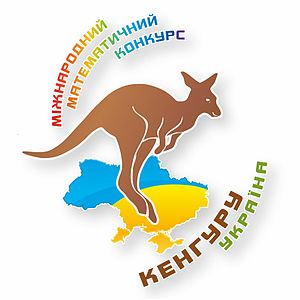 Всього приймало участь: 146 учнів.З них добрий результат: 60 учнів.Відмінний результат: 7 учнів.«Олімпійський тиждень» в рамках Всеукраїнських заходів, присвячених Дню фізичної культури та спорту2018-09-14Традиція проводити олімпійський тиждень в школі виникла завдяки старанням Національного олімпійського комітету, ініціатива якого була підтримана Міністерством освіти. Покликання цього заходу - нагадати учням українських шкіл про досягнення спортсменів Вітчизни, а також виховати нове покоління, здатне перевершити спортивні досягнення попередників.Фоторепортаж тутСемінар вчителів Захисту Вітчизни2018-10-2424 жовтня на базі Боярської ЗОШ І-ІІІ ст. № 4 відбувся семінар вчителів предмету Захист Вітчизни. Тема семінару «Тактика дій відділення в обороні та в наступі».Молодий вчитель (2-й рік викладає у БЗОШ № 4) , колишній учасник бойових дій Оришич О.В. познайомив учасників семінару з теоретичними матеріалами та відеоматеріали тактики дій відділення в обороні та в наступі. В практичній частині учні 11-го класу продемонстрували тактичні вправи в складі малої піхотної групи.Фотозвіт№ п пП.І.П. вчителяТема1Богуславська Н.М.Ігрові технології на уроках фізики2Грінченко Ю.Г.Ігрові технології на уроках інформатики3Ґудзь Т.С.Розвиток основ художньої грамоти на уроках образотворчого мистецтва4Данилюк Н.Й.Роботи з обдарованими школярами  в позаурочний час5Еверт Т.В.Екологічне виховання учнів на уроках природничих наук та в позакласний роботі.6Кісіль Г.В.Корекція рівня математичної підготовки7Ковальська Л.П.Ігрові технології на уроках хімії8Луцька С.В.Методика вивчення волейболу на уроках фізкультури9Оришич О.В.Використання інноваційних технологій на уроках Захисту Вітчизни10Пекур В.К.Розвиток творчої діяльності учнів на уроках хімії, шляхом впровадження інноваційних технологій11Ткаченко Л.В.Не-методичні поради: мова жестів для вчителя12Фаюра Т.А.Формування творчої особистості учня на уроках географії через інноваційні форми навчальної роботи.13Холод Т.М.Використання інноваційних технологій на уроках музичного мистецтва14Шевнюк Г.О.Заохочення дітей до різноманітних видів спорту, а саме: футбол, волейбол, легка атлетика, баскетбол та ін.15Шляхова Ю.О.Ігрові технології на уроках математики№ПІПДата зарахування на посадуПосадаСпеціальність (ВУЗу, дата закінчення, № диплому)Стаж роботиОстання курсова перепідготовкаОстання атестаціяНаслідки атестації (категорія, звання)1Пекур В.К., 30.01.1962 р.н.21.08.1984Директор, вчитель хіміїКДІ ім. Т.Г.Шевченка, 1984, АВ 38735235 роки27.01.201703.04.2018Вища категорія, старший вчитель2Грінченко Ю.Г., 06.04.1987 р.н.01.09.2008Вч. Математики, інформатикиНПУ ім. Драгоманова, 2014, КВ №46011 років05.05.20182019ІІ категорія3Кісіль Г.В., 13.09.1957 р.к.01.09.2015Вч. математикиПУ м. Слов’янськ, 1979, Б-1 № 60186033 роки 03 місяців20142014Вища, вчитель методист4Данилюк Н.Й., 01.09.1944 р.н.26.08.1980Вч фізики, астрономіїДПІ м. Івано-Франківськ., 1969, Ш № 34925049 років20152015Вища категорія, вчитель методист5Еверт Т.В.06.12.1962 р.н.30.08.1986Вчитель біологіїКДПІ ім. Драгоманова, 1994, ЛВ № 00967940 років 201403.04.2017Вища категорія6Фаюра Т.А., 08.12.1971 р.н.01.09.2004Вчитель географії, економікиКДПІ ім. Драгоманова, 1994, ЛВ №00967918 років 02 місяці03.11.201703.04.2017Вища категорія7Ковальська Л.П., 21.01.1971 р.н.26.08.1988Вчитель хімії, київщинознавстваКДПІ ім. Драгоманова, 1994, ЛВ №00009131 років16.10.2015(хімія),09.12.2016 (біологія, природознавство)05.04.2016Вища категорія8Гудзь Т.С., 19.11.1958 р.н.15.12.1992Вчитель образотворчого мистецтва, художньої культуриХуд.-пром. Технік, 1978 р., Е-1 № 35792026 років 08 місяців03.06.2016 (образ.мистецтво),08.09.2016 (серт.)03.04.2017Відп. Займ. Посаді старший вчитель9Холод Т.М., 22.11.1977 р.н.01.09.2009Вчитель музичного мистецтваДІК м. Харків, 2002, ХА № 2121225221 років 02 місяці17.06.201622.03.2017І категорія10Луцька С.В., 04.10.1961 р.н.17.08.2004Вчитель фізичної культуриКиївське педагогічне училище, 1980, ГТ №28374825 роки 07 місяців01.10.201503.04.2017Відповідає займаній посаді старший вчитель11Шевнюк Г.О., 02.09.1996 р.н.02.09.2019Вчитель фізичної культуриНПУ ім. Драгоманова,142018І категорія12Ткаченко Л.В., 24.12.1974 р.н.15.09.2008Вчитель трудового навчанняКНПУ ім. Горького, 2009, КВ 3682539114 років 05 місяців15.09.2017 (технології), 15.09.2017 (гурток)2014ІІ категорія13Богуславська Н.М., 29.12.1977 р.н.05.09.2019Вчитель фізикиНПУ ім. Драгоманова19 роківспеціаліст14Солодович О.О., 14.05.1977 р.н.01.09.2019Вчитель інформатикиНПУ ім. Драгоманова, 2011, КВ №415030973 роки27.01.2017спеціаліст15Шляхова Ю.О., 02.04.1997 р.н.01.09.2017Вчитель математики3 рокиспеціаліст16Оришич О.В., 18.12.1979 р.н.01.09.2017Вчитель ЗВКПУ, КВ № 27653785спеціаліст№з/пПІБ вчителяТерміни останньої курсової пере-підготовкиКваліфікаційна категоріяТерміни наступної курсової пере-підготовки1.2.3.4.5. ПІБ учителяВересеньЖовтеньЛистопадГруденьСіченьЛютийБерезеньКвітеньТравень№ з/пДатаПІБ вчителя,який проводив урокПредмет,  тема уроку КласПримітка_____ _____________________ ________________ _______________________________________ _______________________ _______________________ __________________________ клас__________ __________ __________ _______________ _____________________ ________________ _______________________________________ _______________________ _______________________ __________________________ клас__________ __________ __________ _______________ _____________________ ________________ _______________________________________ _______________________ _______________________ __________________________ клас__________ __________ __________ _______________ _____________________ ________________ _______________________________________ _______________________ _______________________ __________________________ клас__________ __________ __________ _______________ _____________________ ________________ _______________________________________ _______________________ _______________________ __________________________ клас__________ __________ __________ _______________ _____________________ ________________ _______________________________________ _______________________ _______________________ __________________________ клас__________ __________ __________ _______________ _____________________ ________________ _______________________________________ _______________________ _______________________ __________________________ клас__________ __________ __________ __________№з/пЗміст роботиТермінВиконавціВивчення й реалізація основних положень нормативнихі директивних документів про освіту, щодо вивчення суспільно­гуманітарних дисциплін поточного рокуСерпеньГолова МО,вчителіРобота з Державними стандартами, з програмами  на 9­річну школуПротягом рокуВсі вчителі МОВзаємоперевірка готовності кабінетів до нового навчального рокуСерпеньЗавідуючі кабінетамиПланування роботи з предмета нового навчального року,затвердження календарного планування з предметівПерша половина вересняВчителі природничо-математичногоциклуСкладання плану роботи МОСерпень-вересеньГолова МО,вчителі Перевірка стану учнівських зошитівЗгідно листів контролюВчителі, що входять до МОУчасть в атестації педагогічних працівниківЖовтень–березеньГолова МОРозробка основних напрямків і форм активізації пізнавальної, науково­практичної діяльності учнів у  роботі з предмета Протягом рокуВчителі, що входять до МОПідготовка, відбір матеріалів до предметних конкурсівГруденьГолова МО, вчителіПідготовка та затвердження текстів для директорських контрольних робітГрудень, травеньГолова МО, вчителіПроведення І туру Всеукраїнських шкільних олімпіадз предметівЖовтень–листопадГолова МО, всівчителіОпрацювання матеріалів для здійснення підсумковоїдержавної атестації у випускних класахЛютий–березеньВчителі, що входять до МОПідбиття підсумків роботи МОЧервеньГолова МОПланування роботи МО на наступний навчальний рікВересень–жовтеньГолова МО, вчителі№ п\пНазва документаМета вивчення,запланованийрезультатТермінививчення /формаопрацюванняВикнавці1.Інструкція з ведення класного журналу учнів 1-11-х класів загальноосвітніх навчальних закладівВивчення єдиних вимог оформлення шкільної документаціїВересеньГолова МО, вчителі2.Методичні рекомендації вивчення предметів у 2018-2019 н.р.Особливості викладання предметів у новому н. р.ВересеньГолова МО, вчителі3.ПЕРЕЛІК навчальних програм, підручників та навчально-методичних посібників, рекомендованих Міністерством освіти і науки, молоді та спорту України  для використання в основній і старшій школі у загальноосвітніх навчальних закладах  з навчанням українською мовою у 2018/19 навчальному роціВизначення посібників, які мають гриф МОНВересеньГолова МО, вчителі4.Загальні критерії оцінювання навчальних досягнень учнів у системі загальної середньої освітиВизначення єдиних вимог щодо контролю якості знань учнівВересеньГолова МО, вчителі6.Положення про класного керівника навчального закладу системи загальної середньої освіти Інформація та рекомендації вчителюІ чвертьКласні керівники7.Клас: Прізвище, ім’я учня: Клас: Навчальний предмет: Клас: Вчитель: Клас:Прізвище, ім’я учня:Клас:Навчальний предмет:Клас:Вчитель:Клас:Прізвище, ім’я учня:Клас:Навчальний предмет:Клас:Вчитель:Клас:Прізвище, ім’я учня:Клас:Навчальний предмет:Клас:Вчитель:Клас: Прізвище, ім’я учня: Клас: Навчальний предмет: Клас: Вчитель: Клас:Прізвище, ім’я учня:Клас:Навчальний предмет:Клас:Вчитель:Клас:Прізвище, ім’я учня:Клас:Навчальний предмет:Клас:Вчитель:Клас:Прізвище, ім’я учня:Клас:Навчальний предмет:Клас:Вчитель:Клас: Прізвище, ім’я учня: Клас: Навчальний предмет: Клас: Вчитель: Клас:Прізвище, ім’я учня:Клас:Навчальний предмет:Клас:Вчитель:№ п пВчительПІ  учняВид роботиМета роботи1Грінченко Ю.Г.Воробйов Григорій, 10 кл.Байса Максим, 11а кл.Підготовка до МАН2Ковальська Л.П.Підготовка до районної хімічної олімпіади3Кісіль Г.В.Підготовка до математичної олімпіади№ з/пТемаВиконавецьАналіз роботи МО за 2018-2019 н.р.«Нова українська школа. Простір освітніх можливостей.»Науково-методичне питання району, школи, ШМО.Обговорення і затвердження плану МО на 2019-2020 н.р.Аналіз інструктивно-розпорядчих документів органів управління освітою та надання членам природничо-математичного циклу роз’яснення.Організація безпеки життєдіяльності учнів на уроках природничо-математичних дисциплін (Лист Міністерства освіти і науки України від 17.07.2013 №1/9-498 «Про використання Інструктивно-методичних матеріалів з питання розроблення інструкцій з безпеки проведення навчально-виховного процесу в кабінетах природничо-математичного напряму»).Обговорення та вибір проблемної теми методичної комісії та індивідуальних проблем викладачів.Календарно-тематичне планування – зошит чи міні-брошура, сформована вчителем/викладачем самостійно, або фабричний варіант друку.Оголошення про початок реєстрації на VII Міжнародну природознавчу гру «Геліантус» для учнів 1-11 класів.Голова МОГолова МОГолова МОГолова МОГолова МОГолова МОГолова МОГолова МОГолова МО№ з/пТемаВиконавець1.Опрацювання Положення про атестацію педагогічних працівниківВчителі МО2.Актуальна тема. Принципи дидактики в навчанні природничо-математичних дисциплінВч. математики Шляхова Ю.О.3.Методична майстерня. Дослідницька та пошукова робота – основа розвитку пізнавальної активності учнів на уроках фізикиВч.фізики Данилюк Н.Й.4.Круглий стіл. Активізація пізнавальної діяльності на уроках зарубіжної хіміїВч. хімії Ковальська Л.П.4.Позакласна робота. Обговорення роботи вчителів щодо виконання програми «Обдарована дитина». Підготовка учнів до І-ІІ етапів предметної олімпіади, конкурсів «Олімпус», «Бобер», «Кенгуру», «Геліантус», «Левеня»Вчителі МО5.Методичний банк. Огляд новинок методичної, психолого-педагогічної літературиШкільний бібліотекар№ з/пТемаВиконавець1.Про підготовку учнів 9-го класу до ДПАВчителі МО2.Актуальна тема. Шляхи реалізації принципу розвивального навчанняВчителів МО3.Аналіз, самооцінка та корекція власної педагогічної діяльності вчителя як результат підвищення кваліфікації. (Творчі звіти)Вчителі МО4.Палітра педагогічного досвіду. Затвердження відгуків про роботу вчителів, які атестуютьсяВчителі МО5.Методичний банк. Огляд новин методичної, психолого-педагогічної літератури, періодичної пресиШкільний бібліотекар№ з/пТемаВиконавець1.Актуальна тема. Шляхи реалізації принципу доступності в поєднанні з високим рівнем складності (врахування вікових та індивідуальних психофізичних особливостей учнів, диференціація навчання)Вч. географії Фаюра Т.А.2.Шляхи вдосконалення роботи вчителів щодо підвищення ефективності в набутті учнями знаньПсихолог Сумцова С.Є.3.Розгляд і затвердження орієнтовних вимог до проведення ДПА учнів (вихованців) у системі загальної середньої освіти у 2019/2020 н.р.Голова МО4.Результати проведення міжнародної природничої гри Геліантус. Підведення підсумків заняття – обмін думками.Голова МО5.Презентую урок. Виготовлення прикраси  на голову (заколки).Ткаченко Л.В.№ з/пТемаВиконавець1.Результати проведення математичного конкурсу КенгуруГолова МО2.Наказ МОН № 59 від 25.01. 2019 р. «Про проведення в 2018/2019 навчальному році державної підсумкової атестації осіб, які здобувають загальну середню освіту»Голова МО3.Про підсумки атестації педагогічних працівників школи у 2018/2019 навчальному роціГолова МО4.Актуальна тема. Роль проблемних методів навчання при проведенні нестандартних уроківЕверт Т.В.5.Студія «Педагогічні відкриття». Звіти вчителів про самоосвітню діяльністьВчителі МО6.Анкетування вчителівГолова МО№з/пТематика засіданьВідповідальнийЗасідання №1 – Методичний всеобуч (серпень)Засідання №1 – Методичний всеобуч (серпень)Засідання №1 – Методичний всеобуч (серпень)1.Аналіз  роботи МО за 2018-2019 навчальний рікКерівник МО2.Обговорення і затвердження плану роботи МО на 2019-2020 навчальний рікЧлени МО3.Експрес-інформація про новини педагогічної та методичної літературиЗавуч школиРобота між засіданнямиРобота між засіданнямиРобота між засіданнями1.Опрацювання нормативних документів:програм та основних вимог до викладання предметів природничо-математичного циклу;критеріїв оцінювання підсумкового та тематичного контролю навчальних досягнень учнів;вимог до ведення шкільної документації.2.Складання і затвердження календарно-тематичних планів3.Підготовка і проведення шкільних олімпіад з дисциплін природничо-математичного циклу4.Складання планів самоосвіти над проблемними питаннями5.Робота з молодими спеціалістами з питань складання календарних планів6.Підготовка учнів до районних олімпіад з навчальних дисциплін7.Поновлення правил ТБ в кабінетах з підвищеним рівнем небезпекиЗасідання №2 – Творча майстерня (жовтень)Засідання №2 – Творча майстерня (жовтень)Засідання №2 – Творча майстерня (жовтень)1.Освітня і самоосвітня діяльність учителя в контексті розвитку його інноваційного потенціалуЧлени МО2.Принципи дидактики в навчанні природничо-математичних дисциплінЧлени МО3.Робота між засіданнямиРобота між засіданнямиРобота між засіданнями1.Підготовка і участь учнів у районних олімпіадах з навчальних дисциплін2.Складання плану роботи з обдарованими дітьми3.Взаємо відвідування уроків та їх аналіз4.Поновлення матеріалів самоосвіти5.Виконання творчих завдань учнів в рамках роботи шкільного наукового товариства «Паросток»6.Організація та проведення тижня біології7.8.Засідання №3 – Учителю на замітку (січень)Засідання №3 – Учителю на замітку (січень)Засідання №3 – Учителю на замітку (січень)1.Шляхи реалізації принципу розвивального навчанняЧлени МО2.Реалізація принципу доступності в поєднанні з високим рівнем складності  у навчально-виховному процесіЗавуч школи3.Робота між засіданнямиРобота між засіданнямиРобота між засіданнями1.Взаємо відвідування уроків та їх аналіз2.Створення портфоліо для вчителів, що атестуються3.Навчання комп’ютерної  грамотності вчителів, які цього потребують4.Оформлення класної документації, календарних планів на ІІ семестр та їх затвердження5.Опрацювання педагогічної преси за фахом6.Поновлення матеріалів самоосвіти вчителів 7.Організація та проведення тижня хіміїЗасідання №4 – Педагогічний практикум (березень)Засідання №4 – Педагогічний практикум (березень)Засідання №4 – Педагогічний практикум (березень)1.Роль проблемних методів навчання при проведенні нестандартних уроківЧлени МО2.Диференціація навчанняЧлени МО3.Врахування вікових та індивідуальних психофізичних особливостей учнів на уроках природничо-математичних дисциплінПсихологЧлени МОРобота між засіданнямиРобота між засіданнямиРобота між засіданнями1.Обговорення рівня навченості учнів з предметів, що виносяться на ЗНО2.Організація повторення навчального матеріалу та підготовка до ЗНО3.Взаємо відвідування уроків та їх аналіз4.Розробка уроків щодо питань педагогічного практикуму5.Складання та затвердження графіку проведення підсумкових , річних контрольних робіт6.Поновлення матеріалів по самоосвіті вчителів7.Організація та проведення тижня фізики та географіїЗасідання №5 – Скарбниця досвіду (травень)Засідання №5 – Скарбниця досвіду (травень)Засідання №5 – Скарбниця досвіду (травень)1.Майстер-клас «За минулий рік я досяг,,,»Члени МО2.Вивчення інструктивно-методичних листів «Про закінчення навчального року»Директор школи3.Звіти вчителів про роботу над проблемоюЧлени МО4.Звіт керівника МО про роботу методичного об’єднання та планування роботи на наступний навчальний рікКерівник МОРобота між засіданнямиРобота між засіданнямиРобота між засіданнями1.Оформлення екзаменаційної документації2.Консультації з предметів, що виносяться на ДПА3.Опрацювання:фахової літератури;рекомендації щодо викладання предметів природничо-математичного циклу у 10 класі.4.Підготовка контрольних робіт за 2017-2018 навчальний рік. Перевірка якості знань, умінь та навичок учнів5.Моніторинг якості знань учнів 9 класу (за новою програмою)6.Узагальнення роботи вчителя по самоосвіті7.Оформлення шкільної документації та звітів по виконанню навчального плану за 2017-2018 навчальний рік№Тематика засіданьВідповідальнийз/п3.Навчаннякомп’ютерноїграмотностівчителів, які цього потребуютьвчителів, які цього потребують4.Оформленнякласноїдокументації,календарних  планів  на  ІІ  семестр  та  їхкалендарних  планів  на  ІІ  семестр  та  їхкалендарних  планів  на  ІІ  семестр  та  їхзатвердженнязатвердження5.Опрацювання педагогічної преси за фахомОпрацювання педагогічної преси за фахомОпрацювання педагогічної преси за фахом6.Поновлення матеріалів самоосвіти вчителівПоновлення матеріалів самоосвіти вчителівПоновлення матеріалів самоосвіти вчителів7.Організація та проведення тижня біологіїОрганізація та проведення тижня біологіїОрганізація та проведення тижня біології7.Організація та проведення тижня географіїЗасідання №5 – Скарбниця досвіду (травень)Засідання №5 – Скарбниця досвіду (травень)1.Майстер-клас «За минулий рік я досяг,,,»Члени МО№п.п.ЗаходиТермін виконанняВідповідальні1.3 метою формування ключових компетент-ностей учнів, розвитку їх творчого потенціалу кожному вчителю-предметнику працювати над:-	удосконаленням методики проведення сучасного уроку;-	поєднання традиційних форм навчання з застосуванням нових освітніх технологій;-     залучення дітей до творчої роботи;-	проводити індивідуальну роботу, залучати дітей до виконання завдань творчого характеру;-	піднімати рівень володіння розумовими операціями: вміння аналізувати, синтезувати, порівнювати, класифікувати, узагальнювати, робити висновки, формулювати гіпотези, виявляти проблеми та розв'язувати їх;-     розвивати графічну культуру дітей.Протягом рокуВчителі-предметники2.Відновити банк даних обдарованих та здібних дітей з предметів природничо-математичного циклу.ВересеньВчителі-предметники3.Організувати системну роботу з дітьми по підготовці до участі в олімпіадах (I , II , III  тури) з математики, фізики, інформатики, хімії,біології, географії.Вересень-лютийВчителі-предметники4.Залучати дітей до участі у web-олімпіадах, всеукраїнських конкурсах «Левеня», «Кенгуру»,. “ Колосок “ ,  “ Геліантус “,  “ Комп’ютерна графіка“Протягом рокуВчителі-предметники5.Кожному вчителю-предметнику мати план роботи з обдарованими дітьми.Протягом рокуВчителі-предметники6.Організувати індивідуальну роботу зі здібними дітьми по розвитку їх творчого потенціалу.Протягом рокуВчителі-предметники7.Виявляти обдарованих дітей, планувати та проводити роботу з ними.Протягом рокуВчителі-предметники№ п пВид діяльностіТермін виконання1Залучити всіх членів МО до роботи над проблемою школиЗ 02.09.2019 до закінчення роботи. Голова МО2Забезпечити інформаційну підтримкуЗ 02.09.2019, бібліотекар, голова МО3Здійснювати практичне ознайомлення з досвідом роботи шкіл району та області з питань організації роботи над проблемою4Розробити діагностичні матеріали5Провести засідання МО з досвіду роботи вчителів над реалізацією проблемного питання школи6Проводити роботу з обдарованими дітьми згідно затвердженого плану. Створену картотеку обдарованих дітей постійно оновлювати шляхом діагностики стану обдарувань і здібностей учнів7Вивчити стан адаптації учнів 5-х класів до навчально-виховного процесу8Дослідити індивідуальні досягнення учнів 5-11 класівСічень 2019 року, вчителі-предметники9Провести діагностику здібностей та нахилів учнів 5-11 класів та їх самооцінкуГрудень 2018 року№ з/пТематика засіданьОрієнтов-на датаВиконавецьПриміт-каВересень – жовтень 2019 р.Вересень – жовтень 2019 р.Вересень – жовтень 2019 р.Вересень – жовтень 2019 р.Вересень – жовтень 2019 р.1.Обговорення виконання плану роботи за минулий та корекція плану на поточний  навчальний рік.31.08Вчителі МО2.Планування роботи, розгляд і затвердження річного плану роботи МО на методичній раді до 02.09Керівник МО3.Опрацювання Листа МОНМС України №1/9-368 від 24.05.13 року «Загальні методичні рекомендації щодо організації навчально-виховного процесу у 5 класах загальноосвітніх навчальних закладів»до 31.08Вчителі МО4.Опрацювати Положення про навчальні кабінети з природничо-математичних предметів загально-освітніх навчальних закладів, затвердженого наказом МОНСМ від 14.12.2012 р. за №1423до 31.08Вчителі МО5.Опрацювання нових навчальних програм для учнів 5-9 класів загальноосвітніх навчальних закладів, затверджених 07.06.2017 р. з предметів природничо-математичного циклудо 31.08Вчителі МО6.Діагностика професійної, методичної підготовки, професійних потреб учителівдо 15.09Керівник МО7.Організація роботи з молодими вчителямипостійноКісіль Г.В.8.Складання графіка відкритих уроків учителів, позаурочних заходів з предмета.до 15.09Керівник МО9.Складання графіка атестації на навчальний рік, курсової підготовки вчителів, звітів про її результативність.до 12.09Керівник МО10.Затвердження індивідуальних тем самоосвіти вчителівдо 12.09Вчителі МО11.Корекція календарних планів учителів, проведення співбесід щодо знання вимог програм, календарного планування,  затвердження планівдо 12.09Вчителі МО12.Ознайомлення вчителів, які будуть атестуватися, з положенням про атестацію.до 20.10Керівник МО13.Підготовка і проведення шкільних олімпіад з предметів природничо-математичного циклудо 25.10Вчителі МО14.Проведення атестації навчальних кабінетівдо 31.08Керівник МО15.Проводити з обдарованими учнями індивідуальну роботу, допомагати їм в самоосвіті, залучати до поглибленого вивчення даного предметупротягом рокуВчителі МО16.Систематично раз на місяць випускати шкільні предметні газетипротягом рокуВчителі МОЛистопад – грудень 2019 рокуЛистопад – грудень 2019 рокуЛистопад – грудень 2019 рокуЛистопад – грудень 2019 рокуЛистопад – грудень 2019 року17.Підготовка і проведення методичної наради спільно з учителями початкової школи з питання наступ-ності в навчанні між початковою і основною школамидо 20.11Керівник МО18.Участь у засіданнях методичної ради школи та роботі творчих группротягом рокуВчителі МО19.Забезпечення участі вчителів школи у районному етапі професійного конкурсу «Учитель року»до 30.11Керівник МО20.Стан роботи з обдарованими дітьми та шляхи його вдосконаленнясічень, травеньКерівник МО21.Підготовка та участь учнів школи у районних олімпіадах згідно графікадо 25.12Вчителі МО22.Взаємоперевірка ведення учнівських зошитівІ раз на семестрВчителі МО23.Підготовка текстів для підсумкових контрольних робіт за І семестрдо 25.12Вчителі МО24.Перевірка виконання графіка контрольних, лабораторних, практичних робіт, тематичного оцінювання, виконання навчальних програмдо 25.12Керівник МО25.Перевірка ведення поурочних планів учителями МОдо 30.12Керівник МО26.Тематична перевірка «Педагогічна підтримка учнів з початковим рівнем навчальних досягнень»до 25.12Керівник МО27.Аналіз результатів підсумкових семестрових контрольних робіт, розробка рекомендацій щодо подолання виявлених недоліківдо 30.12Керівник МО28.Аналіз виконання плану роботи ШМО за І семестр, здача інформації в методичний кабінетдо 25.12Керівник МОСічень - березень 2020 рокуСічень - березень 2020 рокуСічень - березень 2020 рокуСічень - березень 2020 рокуСічень - березень 2020 року29.Обговорення результатів районних олімпіад та підсумків контрольних зрізів знань за І семестрдо 10.01Вчителі МО30.Обговорення проведення відкритих уроків учителями природничо-математичного циклупротягом рокуВчителі МО31.Проведення співбесід із самоосвіти, результати роботи вчителів над індивідуальними методич-ними та фаховими темами, їх роботи над шкільною науково-методичною проблемоюдо 23.02Керівник МО32.Співбесіди з календарного планування, організації повторення навчального матеріалу. Захист і затвердження календарних планівдо 10.01Вчителі МО33.Підготовка відгуків про роботу вчителів, які атестуютьсядо 20.03Керівник МО34.Експертиза досвіду роботи вчителів, які атестуються на присвоєння (підтвердження) педагогічних звань і встановлення (підтвердження) вищої кваліфікаційної категоріїдо 20.03Керівник МО35.Творчі звіти вчителів, які атестуютьсядо 20.03Вчителі МО36.Контроль за відвідуванням учителями методичного об'єднання районних постійно діючих методичних семінарів, інших структурдо 30.03Керівник МО37.Участь у засіданні шкільної атестаційної комісіїКерівник МОКвітень – травень 2020 рокуКвітень – травень 2020 рокуКвітень – травень 2020 рокуКвітень – травень 2020 рокуКвітень – травень 2020 року38.Підготовка текстів для підсумкових семестрових і річних контрольних робіт.Вчителі МО39.Затвердження матеріалів до ДПАВчителі МО40.Підготовка учнів школи до ЗНО та ДПАВчителі МО41.Обговорення та підготовка до друку методичних матеріалів учителів методичного об'єднанняпостійноВчителі МО№ з/пЗміст роботиОрієнтов-на  датаВикона-вець Примітка 1.Перевірка наявності підручників у учнів01.09Вчителі 2.Укладання графіка роботи гуртків, факультативів, проведення індивідуальних занять3.09-7.0914.01КМО3.Укладання графіка поточних контрольних робіт, заліків на чвертьІ тижд. кожн.чвКМО4.Уточнення календарно-тематичних планів (за півріччями)І тижд.півріччяВчителі 5.Взаємоперевірка робочих зошитів18.1024.01Вчителі 6.Взаємовідвідування відкритих уроків та позакласних заходів у вчителів, що входять у МОПротягом рокуВчителі7.Ознайомлення вчителів, які будуть атестуватися, з положенням про атестацію.15.10КМО8.Проведення адміністративних контрольних зрізів знань20-27.12Вчителі 9.Проведення з обдарованими учнями індивідуальної роботу, надання консультацій, надання допомоги їм в самоосвіті, залучення до поглибленого вивчення даного предметуПротягомрокуВчителі10.Вивчення інструкцій про проведення державної підсумкової атестації.14-18.04Вчителі11.Оформлення куточків з державної підсумкової атестації.14-18.04Вчителі12.Підготовка документації для проведення державної підсумкової атестації.До 16.05Вчителі 13.Розгляд нових інструктивно-методичних рекомендацій Міністерства освіти і науки України для  предметів природничо-математичного циклу.26.05Вчителі 14.Опрацювання нових навчальних програм для учнів 5-9 класів загальноосвітніх навчальних закладів, затверджених 07.06.2017 р. № 804 з предметів природничо-математичного циклу (5-9 клас)ІІ семестрВчителі МО15.Відвідування уроків з математики у 4 класі і проведення контрольних зрізів навчальних досягнень учнів з метою організації наступності вивчення курсу математики.1-20.05Вчителі 16.Організація і проведення державної підсумкової атестації у 9 і 11 класах з предметів природничо – математичного циклу. 1-20.06Вчителі 17.Підготовка кабінетів, дидактичного матеріалу, наочності до нового навчального року.1-20.06Вчителі № з\пЗміст роботиДата про-веденняВідпові-дальні 1.Опрацювати  інструктивно-методичний лист про вивчення предметів природничо-математичного циклу  у 2018-2019 н.р.Серпень КМО2.Реалізація в плані навчальних, розвивальних та виховних завдань у процесі уроку. Методичні рекомендаціїСерпень КМО3.Методика та особливості тематичного планування. Надати допомогу при складанні календарних планів молодому спеціалістуВересень КМО4.Форми і методи планування та організації позакласної роботи з предметаЖовтень КМО5.Відвідувати уроки молодого спеціаліста з метою надання йому методичних рекомендацій щодо викладання предметуПротягом рокуКМО6.Провести круглий стіл з питання «Моделювання «інформаційного поля» уроку при груповій організації навчання».Грудень КМО7.Круглий стіл з обміну  досвідом роботи на тему: «Проведення нетрадиційних уроків»16.01Вчителі8.Проведення виставки педагогічних новинок для вчителів МОквітеньКМО9.Обговорення результатів роботи молодого вчителя над науково-методичною проблемою та над проблемою самоосвітиТравень Вчителі № з\пЗміст роботиОрієнтов-на датаВідповідальні прим1Проведення шкільних предметних олімпіад08-23.10Вчителі2Систематично раз на місяць випускати шкільні предметні газетиПротягомрокуВчителі3Проводити з обдарованими учнями індивідуальну роботу, допомагати їм в самоосвіті, залучати до поглибленого вивчення даного предметуПротягомрокуВчителі4Провести предметні тижні:Олімпійський тижденьМатематики;Біології;Фізики та астрономії09-13.09.17-23.10 ГруденьЛистопад  Грінченко Ю.Г.Вч. мате мат.Еверт Т.В.Данилюк Н.Й.5Залучати учнів до участі у роботі предметних гуртківПротяг.рокуВчителі ШМО6Залучати учнів до участі у проведенні Міжнародного математичного конкурсу «Кенгуру»Лютий Грінченко Ю.Г.7Залучати учнів до участі у проведенні Всеукраїнського інтерактивного природничого конкурсу «Колосок»Вересень Фаюра Т.А.8Залучати учнів до участі у проведенні Міжнародного фізичного конкурсу «Левеня»ЛютийГрінченко Ю.Г.9Постійно поновлювати інформаційні стенди в кабінетахПри потребіВчителі ШМО10Прийняти активну участь у підготовці і проведенні І-ІІІ турів предметних олімпіадЗгідно графікаВчителі ШМОПроблема, над якою працює МО вчителів природничо-математичного циклу:«Формування  та вдосконалення професійної компетентності творчого педагога як умова забезпечення розвитку життєвих компетентностей особистості»Зміст роботиТермінВідповідальний1. Доповнення картотеки обдарованих та здібних дітей.вересеньКл. керівники, завуч2. Проведення нарад із вчителями, керівниками МО для ознайомлення з характеристиками класів, списками обдарованих та здібних дітей, завданнями, які стоять перед кожним педагогом.вересень  жовтеньЗаступник директора3. Анкетування обдарованих дітей з метою виявлення труднощів у їхньому навчанні.вересеньПсихолог4. Провести методичну п'ятихвилинку для вчителів «Порівняльна характеристика відмінників та обдарованих учнів».жовтеньЗаступник  директора5. Підготовка обдарованих дітей до олімпіадивересень  жовтеньВчителі- предметники6. Оформлення стендів «Надія школи».листопадОрганізатор 7. Відстеження результатів діяльності учнів та вчителів.І раз на семестрДиректор8. Конкурси учнівських творчих робіт. Конкурс «Учень року».січень лютийЗаступник директора9. Анкета для батьків «Чи розвиваєте ви здібності своєї дитини?»кінець жовтняКл. керівники 10. Доповнення стенду матеріалами про ознаки обдарованої дитини.протягом рокуЗаступникдиректора11. Поради батькам, які прагнуть розвивати здібності своїх дітей.січеньПсихолог12. Зустріч з батьками обдарованих дітей.груденьКл. керівники13. Конкурс «Бобер», «Кенгуру», «Левеня».жовтень -груденьКл. керівники, Завуч14. Зріз обсягів домашніх завдань з огляду на їхній творчий та індивідуальний характер.І раз на семестрЗаступник директора15. Систематизація матеріалів по обдарованих дітях в бібліотеці.Бібліотекар 16. Розробка рекомендацій для педагогів, особливості роботи з обдарованими та здібними дітьми.січеньЗавуч17. Створення умов для систематичного  підвищення майстерності вчителів, які працюють з обдарованими та здібними дітьми.січень травеньДиректор18. Поповнення бібліотеки літературними новинками з даної проблеми.протягом рокуБібліотекар 19. Класним керівникам і класоводам включити у виховний план питання обдарованості.вересеньЗаступник директора20. Вивчення проблеми організації роботи з обдарованою та здібною дитиною, як один з аспектів самоосвіти кожного вчителя. лютийЗаступник директора21. Виставки, захист творчих робіт.протягом року22. Проводити змагання, гуртки, години спілкування, ігри, нестандартні виховні заходи.протягом року23. Щорічне проведення предметних тижнів.протягом року24. Створення умов для роботи гуртків.протягом рокуДиректор№УчительКлас, предметТема урокуКласДата проведення   1.Шляхова Ю.О.Математикалистопад2Солодович О.О.ІнформатикаМатематика  листопад3Фаюра Т.А.Економікалютий4Ковальська Л.П.Хімія, Біологія лютий5Данилюк Н.Й.Фізикалютий   6Кісіль Г.В.математикалистопад7Богуславська Н.М.фізикагрудень             Термін             Предмет       Відповідальний Примітки(план тижня)січеньТиждень економіки Фаюра Т.А.лютийТиждень біології, екології та природознавстваЕверт Т.В.